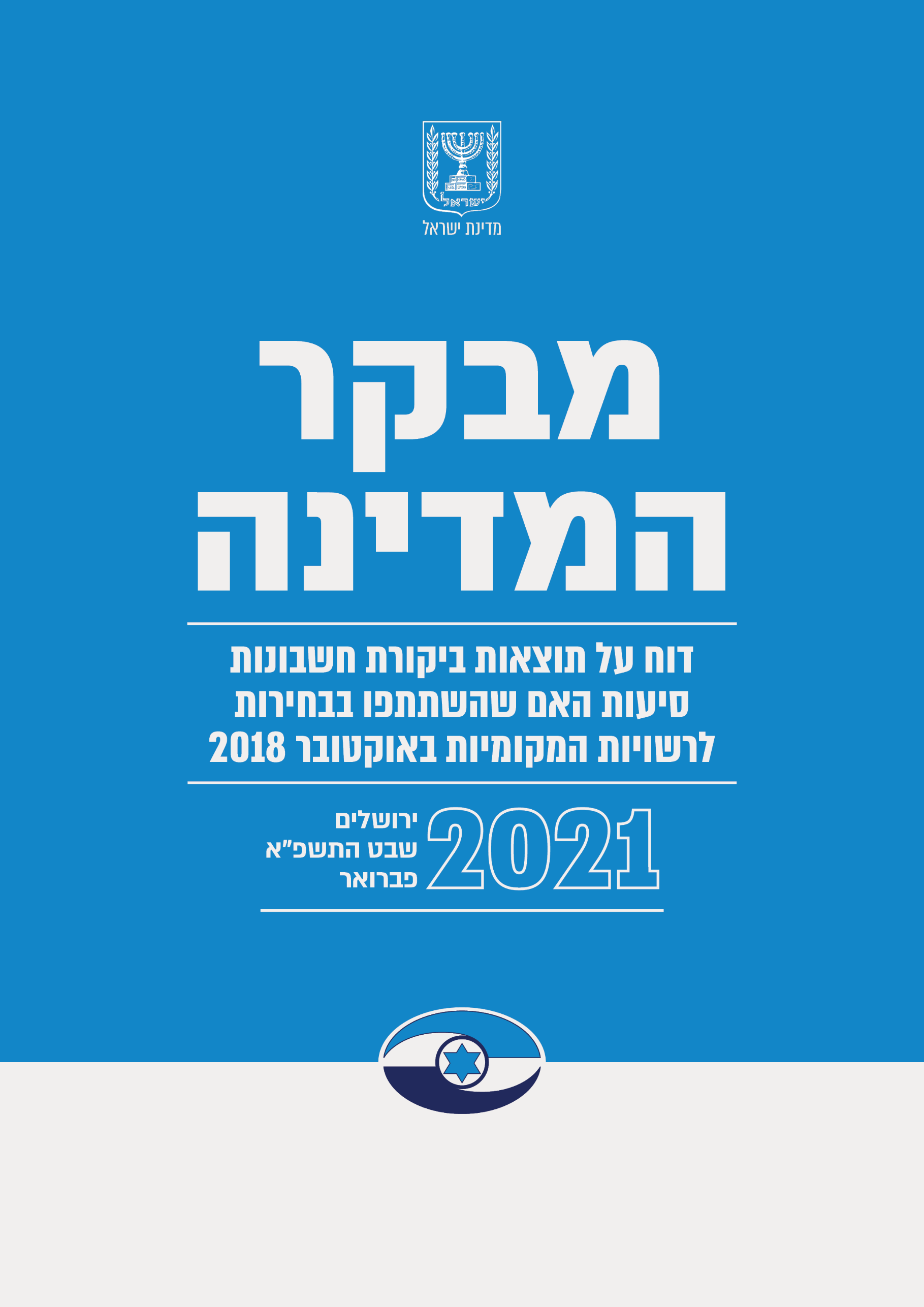 מבקר המדינהדוח על תוצאות ביקורת חשבונות סיעות האם שהשתתפו בבחירות לרשויות המקומיות באוקטובר 2018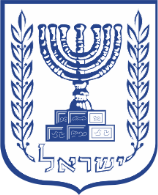 מבקר המדינהחוק הרשויות המקומיות (מימון בחירות), התשנ"ג-1993הנחיות הרשויות המקומיות (מימון בחירות) (ניהול חשבונות), התשע"ג-2013דוח על תוצאות ביקורת חשבונות סיעות האם שהשתתפו בבחירות לרשויות המקומיות באוקטובר 2018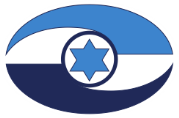 ירושלים, שבט התשפ"א, פברואר 2021מס' קטלוגי 2021-200ISSN 0793-1948דוח זה מובא גם באתר המרשתת של משרד מבקר המדינה www.mevaker.gov.ilתוכן הענייניםרקע	// 7עיקרי הממצאים // 12נושאים בעלי היבטים עקרוניים // 18דוחות פרטניים על תוצאות ביקורת החשבונות של סיעות האם // 30נתונים על התרומות שקיבלו סיעות האם // 81רקעב-30.10.18 התקיימו בחירות כלליות בשלטון המקומי. ב-13.11.18 התקיימו בחירות חוזרות. הגורמים המתמודדים בבחירותבבחירות לרשויות המקומיות נבחרים בכל רשות מקומית ראש הרשות וכן נציגים למועצת הרשות. בבחירות משתתפות רשימות מועמדים. חלק מרשימות המועמדים מציגות גם מועמד מטעמן לתפקיד ראש הרשות. הבחירות מתבצעות באמצעות שני פתקים: פתק אחד לבחירת רשימת המועמדים למועצה ופתק אחד לבחירתו של ראש הרשות. לפי חוק הרשויות המקומיות (בחירות), התשכ"ה-1965 (להלן - חוק הבחירות), "רשאיות להגיש רשימת מועמדים אחת בלבד כל קבוצת בוחרים המונה 200 איש או שני אחוזים ממספר הבוחרים שבמידע הפנקס ביום הקובע כהגדרתו בסעיף 16(א), הכל לפי המספר הקטן יותר, וכן כל סיעה של הכנסת, כל מפלגה וכל סיעה של המועצה היוצאת".להלן ההגדרות של הגורמים האמורים: "סיעה" - סיעה במועצת הרשות המקומית;"רשימה" - רשימת מועמדים בבחירות למועצת הרשות, שאינה סיעה; בדוח זה יכונו סיעות ורשימות כהגדרתן לעיל – סיעות מקומיות."סיעת אם" - סיעה מסיעות הכנסת המתמודדת בבחירות לרשות המקומית או מפלגה שיש לה לפחות נציג אחד בכנסת."סיעת בת" - סיעה שמסרה הודעה בכתב לשר הפנים המציינת כי היא סיעת בת במועצת רשות מקומית ומי היא סיעת האם שלה; הודעה זו תישא אישור של בא כוח סיעת האם בכנסת; יכול שלסיעת אם תהיה יותר מסיעת בת אחת."רשימת בת" - רשימה המוגשת מטעם סיעת אם ברשות מקומית שבה אין לסיעת האם סיעת בת.בדוח זה יכונו סיעות בת ורשימות בת כהגדרתן לעיל – סיעות בת."רשימת מועמדים משותפת" - רשימת מועמדים שהוגשה על ידי שניים או יותר מהגופים האלה: מפלגה, סיעה של הכנסת או סיעה של המועצה היוצאת (להלן - סיעות משתתפות). בדוח זה יכונו רשימות מועמדים משותפות כהגדרתן לעיל - רשימות משותפות.המסד הנורמטיביחוק הרשויות המקומיות (מימון בחירות), התשנ"ג-1993 (להלן - החוק), קובע כי סיעות אם ורשימות מועמדים משותפות זכאיות למימון ממלכתי בתנאים המפורטים בו. נוסף על כך, הוראות החוק מטילות על כלל סיעות האם והרשימות המשותפות מגבלות בקשר להוצאותיהן ולהכנסותיהן.מכוח סעיף 30(א) לחוק קבע מבקר המדינה הנחיות לסיעות האם ולרשימות המשותפות בדבר הדרך לניהול חשבונותיהן - הנחיות הרשויות המקומיות (מימון בחירות) (ניהול חשבונות), התשע"ג-2013 (להלן - ההנחיות). לפי סעיף 21(ג) לחוק, על הסיעות והרשימות לנהל את חשבונותיהן לפי ההנחיות ולרשום את כל הכנסותיהן והוצאותיהן. לפי סעיף 21(ד), מערכות החשבונות של הסיעות והרשימות עומדות לביקורת מבקר המדינה. לאור ההנחיות הוטל על כל סיעת אם להגיש למבקר המדינה דוח כספי אחוד ובו ייכללו ההכנסות וההוצאות של סיעת האם, של כל סיעות הבת שלה ושל כל סיעה המשתתפת מטעמה ברשימות מועמדים משותפת שכל הסיעות המשתתפות בהן הינן סיעות בת.בחוק נקבע כי על נציגי סיעות האם למסור למבקר המדינה את חשבונותיהן ואת הדוחות הכספיים לתקופת הבחירות בצירוף חוות דעת של רואה חשבון בדבר תקינותם ושלמותם, וכן בדבר ניהול מערכת החשבונות בהתאם להנחיות מבקר המדינה.לפי סעיף 23(א) לחוק, על מבקר המדינה למסור ליושב ראש הכנסת דוח בדבר תוצאות ביקורת החשבונות של סיעות האם שהשתתפו בבחירות. בדוח שעל מבקר המדינה למסור כאמור, עליו לציין:האם סיעות האם, לרבות סיעות הבת שלהן והסיעות המשתתפות מטעמן, ניהלו מערכת חשבונות בהתאם להנחיות מבקר המדינה; האם הוצאות הבחירות שלהן היו בגבולות התקרה שנקבעה בחוק; והאם ההכנסות שקיבלו היו בגבולות שנקבעו בחוק.לאחר פרסום תוצאות הבחירות, סיעות האם מקבלות 85% מסכום המימון הממלכתי המגיע כנקבע בחוק עבור סיעות הבת והרשימות המשותפות שבהן סיעות משתתפות מטעם סיעות האם. כאשר מבקר המדינה קובע כי הדוח אינו חיובי, יורה שר הפנים כי יתרת המימון בשיעור 15% לא תשולם. עם זאת, מבקר המדינה רשאי להמליץ לשר כי ישולם לסיעת האם חלק מיתרת המימון, בסכום שיקבע כאמור, בהתחשב באופי החריגה, בהיקפה, במידת האיחור בהגשת החשבונות והדוח הכספי ובנסיבות המקרה.מסירת דוחות כספיים למבקר המדינהסעיף 22(א) לחוק קובע כי על סיעות האם להגיש למבקר המדינה את חשבונותיהן לתקופת הבחירות ודוח כספי לאותה תקופה, "לא יאוחר מתום חמישה חודשים אחרי הבחירות". עוד קובע הסעיף כי "מבקר המדינה רשאי לקבל את החשבונות והדוח האמורים גם אם הוגשו באיחור אם הוא סבור כי מן הצדק לעשות כן". לפי סעיף 23(ב) לחוק, ועדת הפנים ואיכות הסביבה של הכנסת רשאית להאריך לבקשת מבקר המדינה את מועד מסירת דוח מבקר המדינה ליושב ראש הכנסת.לפי החוק, המועד למסירת החשבונות והדוחות הכספיים לבחירות הנדונות היה 30.3.19, ולגבי מי שהשתתף בבחירות החוזרות - 14.4.19.הקדמת פיזורה של הכנסת העשרים וקיום בחירות לכנסת העשרים ואחת במרץ 2019, וכן הקדמת פיזורה של הכנסת העשרים ואחת וקיום בחירות לכנסת העשרים ושתיים בספטמבר 2019, הטילו מעמסה כבדה על סיעות האם שהשתתפו בבחירות האמורות. לפיכך פנו סיעות האם כמה פעמים בבקשות לדחות את המועד להגשה של דוחותיהן הכספיים למבקר המדינה, ובקשותיהן אושרו. נוכח פיזור הכנסת העשרים ושתיים והקדמת הבחירות לכנסת העשרים ושלוש, קבעה הוועדה הזמנית לענייני כספים של הכנסת בתוקף סמכותה ובהסכמת מבקר המדינה, כי סיעות האם יגישו למבקר המדינה את דוחותיהן הכספיים לתקופת הבחירות לרשויות המקומיות ב-16 בפברואר 2020.מועד מסירת דוח מבקר המדינה לפי סעיף 23(א) לחוק, על מבקר המדינה למסור ליושב ראש הכנסת, לא יאוחר מעשרה חודשים אחרי הבחירות לרשויות המקומיות, דוח בדבר תוצאות ביקורת החשבונות של סיעות האם שהשתתפו בבחירות. כאמור, ועדת הפנים ואיכות הסביבה של הכנסת רשאית להאריך לבקשת מבקר המדינה את מועד מסירת דוח מבקר המדינה ליושב ראש הכנסת.נוכח האמור, היה על מבקר המדינה למסור את דוח הביקורת על חשבונות סיעות האם בספטמבר 2019. ועדת הפנים והגנת הסביבה של הכנסת, בהחלטתה האחרונה מיום 25.8.20, האריכה את המועד למסירת דוח מבקר המדינה על תוצאות הביקורת על חשבונות סיעות האם בבחירות לרשויות המקומיות עד ל-31 בדצמבר 2020, והדוח נמסר במועד כנדרש. נתוני מפתחדוח זה עוסק בתוצאות ביקורת החשבונות לתקופת הבחירות לרשויות המקומיות שנערכו באוקטובר 2018, שתחילתה ב-26.8.18 וסופה ביום הבחירות 30.10.18; ולגבי סיעות ורשימות שהשתתפו בבחירות החוזרות - סיומה ב-13.11.18 (להלן - תקופת הבחירות). ביקורת זו עניינה חשבונות סיעות האם, שבהם כלולים חשבונות של סיעות הבת שלהן ושל חשבונות רשימות מועמדים משותפות שכל מגישותיהן היו סיעות אם. להלן שמות 15 סיעות האם שהשתתפו בבחירות: 1.	אגודת החרדים - דגל התורה (להלן - דגל התורה);	2.	אלתג'מוע אלווטני אלדימוקרטי - בל"ד (להלן - בל"ד);3.	האיחוד הלאומי - תקומה (להלן- האיחוד הלאומי); 4.	הבית היהודי, מיסודה של המפד"ל (להלן - הבית היהודי);5.	הליכוד - תנועה לאומית ליברלית (להלן - הליכוד);6.	הסתדרות אגודת ישראל בארץ ישראל (להלן - אגודת ישראל);7. 	התנועה הערבית להתחדשות (תע"ל) (להלן - תע"ל);8.	חד"ש - החזית הדמוקרטית לשלום ולשוויון (המפלגה הקומוניסטית הישראלית וחוגי ציבור יהודים וערבים) (להלן - חד"ש);9.	יש עתיד בראשות יאיר לפיד (להלן - יש עתיד);10.	ישראל ביתנו;11.	כולנו בראשות משה כחלון (להלן - כולנו); 12.	מפלגת העבודה הישראלית (להלן - העבודה);13.	מרצ;14.	רשימת האיחוד הערבי (להלן - רע"מ);15.	ש"ס - התאחדות הספרדים העולמית שומרי תורה (להלן - ש"ס).תרשים 1:  סיעות האם שהתמודדו בבחירות לשלטון המקומי 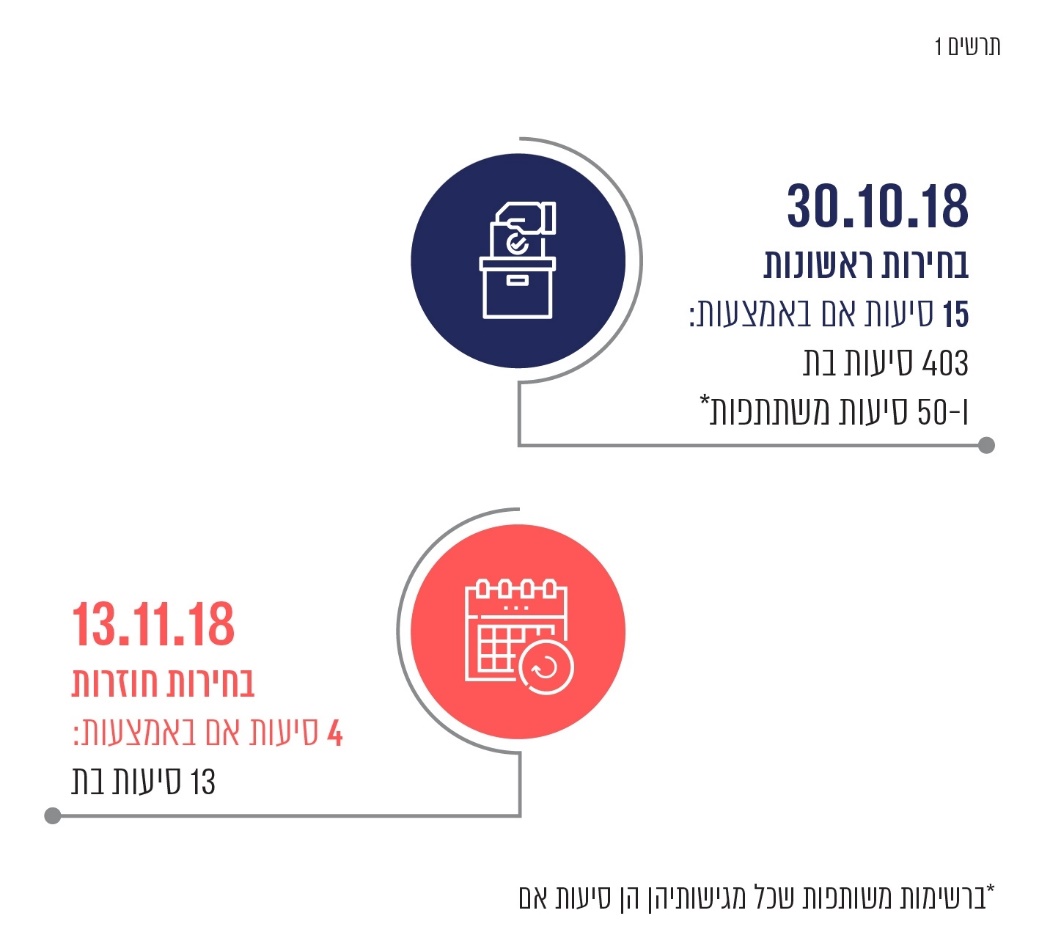 דוח זה אינו עוסק בביקורת על חשבונות סיעות משתתפות מסוג סיעות בת ברשימות מועמדים משותפות שהוגשו גם ע"י סיעות מקומיות. סיעות הבת המשתתפות האמורות כבר הגישו למשרדי את דוחותיהן בנפרד, והדוח על תוצאות הביקורת לגביהן הוגש ליו"ר הכנסת ולשר הפנים ופורסם לציבור זה מכבר.עיקרי הממצאיםתוצאות ביקורת החשבונות של סיעות האם נקבעו על פי הדוחות הכספיים שהן מסרו; על פי חוות הדעת של רואי החשבון שבדקו את החשבונות שנמסרו במצורף לדוחות הכספיים; על פי בדיקות ובירורים משלימים שעשו עובדי משרדי; על פי השלמות, תיקונים והסברים של נציגי סיעות האם לרבות שימועים שנערכו לבקשתם; ועל פי תצהירים של נציגי סיעות האם שהתקבלו כראיה לפי סעיף 21(ה) לחוק. להלן תוצאות הביקורת לגבי סיעות האם הכלולות בדוח זה: תרשים 2: תוצאות ביקורת החשבונות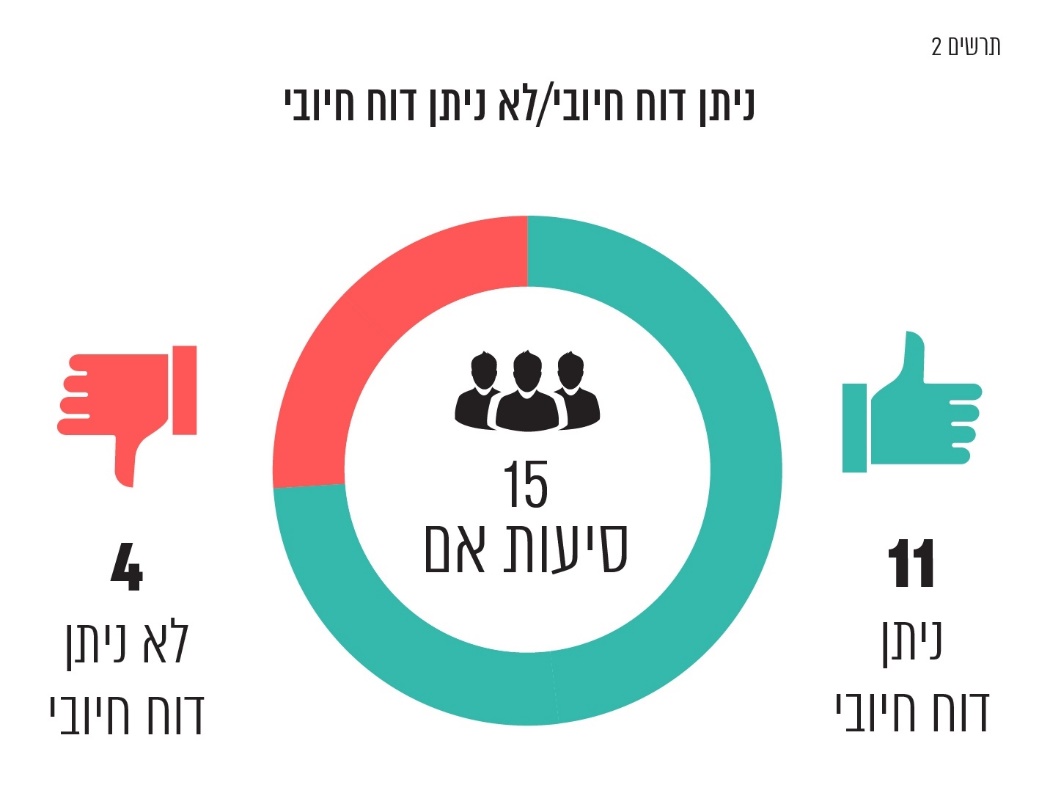 לגבי ארבע סיעות האם שלא ניתן היה לקבוע כי ניתן בעניינן דוח חיובי, קבעתי כי תישלל מהן יתרת המימון בסכומים המפורטים לגבי כל סיעה להלן, בסך מצטבר של 266,000 ש"ח: לוח 1: ליקויים בחשבונות סיעות אם וסכומי המימון שנשללוהכנסותהחוק קובע כי מקורות המימון להוצאות הבחירות של סיעות האם יהיו מימון ממלכתי מאוצר המדינה ותרומות. בחוק נקבע עוד כי סיעות האם זכאיות למימון הוצאות הבחירות של סיעות הבת שלהן מאוצר המדינה, על פי תוצאות הבחירות. סעיף 7 לחוק קובע כיצד יחושב סכום המימון הממלכתי המגיע לסיעות אם עבור סיעות הבת שלהן שהתמודדו בבחירות. החישוב הוא לפי נוסחאות ויחידת חישוב הקבועות בחוק.לפי דיווחי 15 הסיעות, הכנסותיהן לתקופת הבחירות הסתכמו בכ-165.9 מיליון ש"ח. תרשים 3: הכנסות סיעות האם למימון מערכת הבחירות לרשויות המקומיות, 
על פי דיווחי סיעות האם, במיליוני ש"ח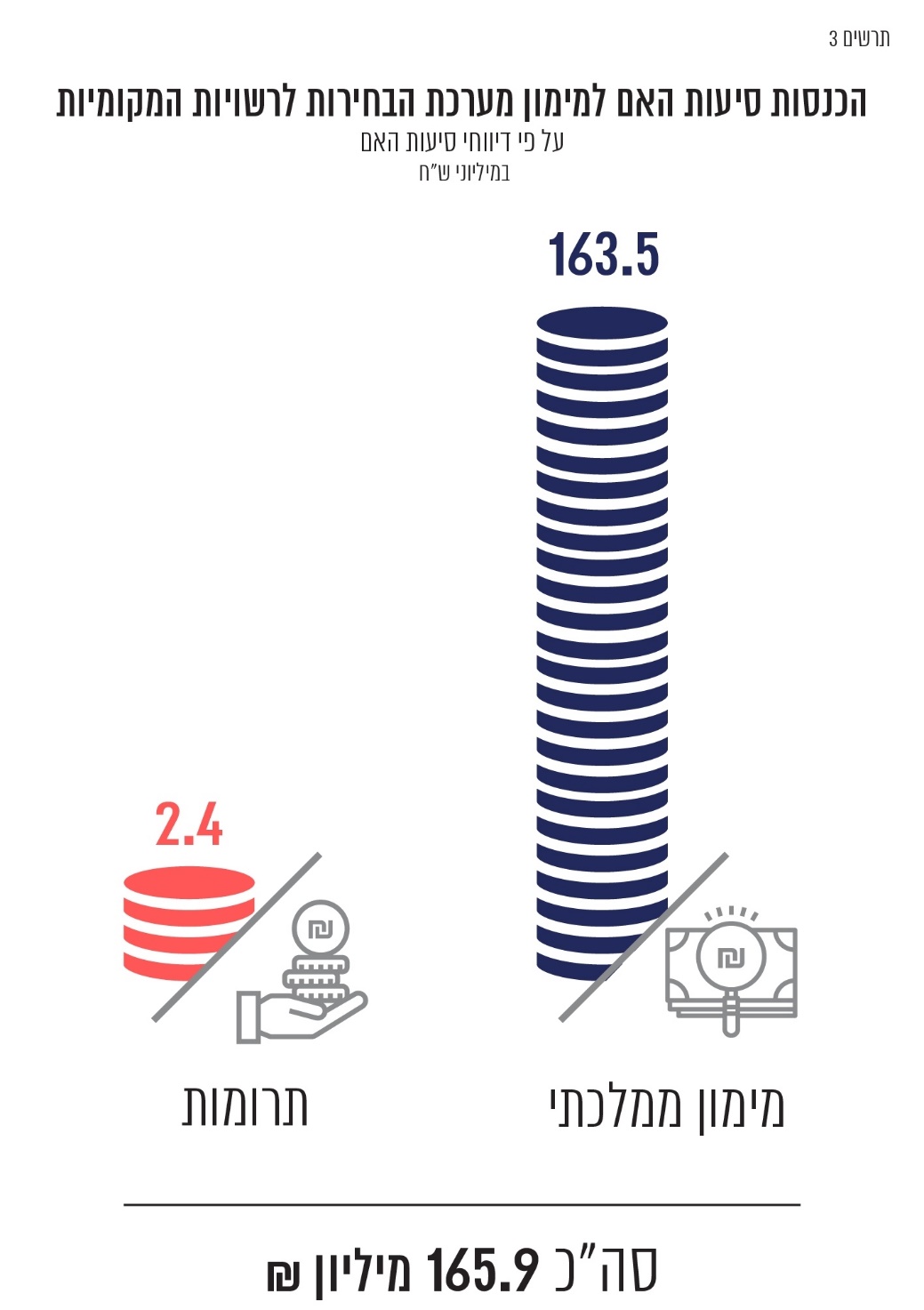 תרומות כאמור, החוק קובע כי הסיעות רשאיות לגייס תרומות מהציבור למימון הוצאות הבחירות. סעיף 16(ג) לחוק יחד עם סעיף 8 לחוק מימון מפלגות, התשל"ג-1973 (להלן - חוק המימון), קובעים סייגים לקבלת תרומות בידי סיעות אם: בשנה בה מתקיימות בחירות לכלל הרשויות המקומיות, לסיעות אם מותר לקבל תרומות מאדם ובני ביתו הסמוכים על שולחנו בסכום מרבי של 2,300 ש"ח. בנוסף, נאסר לקבל תרומה מתאגיד בין בארץ ובין בחוץ לארץ; מאדם שאינו רשום במרשם האוכלוסין; בעילום שם ובכלל זה תרומה ממי שזהותו ומענו לא נבדקו ולא אומתו בידי מקבל התרומה; ותרומות במזומן. כאמור, קבעתי כי הכנסותיה של סיעת העבודה לא היו בגבולות שנקבעו בחוק, מכיוון שמועמדים של ארבע סיעות בת שילמו לה סכום מצטבר של 240,000 ש"ח בגין הוצאות בסכומים הגבוהים מאלו שהקציבה להם הסיעה.יש להימנע מחיוב מועמדים בסיעות בת בסכומים העולים על סכום התרומה המותר, לרבות בדרך של הסכמים הקובעים דמי נזק או פיצויים מוסכמים בגין הפרת הסכמי מימון למול סיעת האם. זאת כדי למנוע אפשרות של מימון הוצאות בחירות שלא באמצעים המוכרים בחוק, דהיינו מימון ציבורי או תרומות העומדות במגבלות החוק. על הסיעות להבהיר בהסכמים מול סיעות הבת כי כיסוי עלויות ע"י סיעות הבת יהיה בהתאם לכללי המימון, לרבות בעניין גובה התרומות שיגויסו על ידן.הוצאותעל פי דיווחי 15 הסיעות, הוצאותיהן במערכת הבחירות הסתכמו בכ-178 מיליון ש"ח.מתן הלוואות לסיעות המרכיבות רשימה משותפת סעיף 8ב לחוק קובע כי "סיעות המרכיבות רשימה משותפת לא יעבירו זו לזו כספים בכל דרך שהיא, למעט בדרך של העמדת הלוואה...; כספי הלוואה שניתנה... יוחזרו במלואם לסיעה שהעמידה אותן לא יאוחר מתום חודשיים לאחר הבחירות; לא הוחזרו כספי ההלוואה... עד אותו מועד, יראו אותם כהוצאה אסורה לגבי הסיעה שהעמידה את ההלוואה...". על הסיעות להקפיד לקבוע בהסכמים מועדי פירעון הלוואות כאמור בחוק ולפעול לפירעון ההלוואות שניתנו לסיעה משתתפת ברשימה משותפת במועד הקבוע בסעיף 8ב לחוק, דהיינו - בחלוף חודשיים לאחר הבחירות. תקרת ההוצאות סעיף 26(ז) לחוק קובע מהו סכום ההוצאות המצטבר המרבי המותר לסיעת אם ולסיעות הבת שלה להוציא בגין מערכת הבחירות (להלן - תקרת ההוצאות): "(1) הוצאות הבחירות של סיעת האם ושל כל סיעות הבת ורשימות הבת שלה למעט הוצאות בבחירות חוזרות ובבחירות חדשות - לא יעלו על 200% מסכום המימון המגיע לסיעת האם; (2) הוצאות הבחירות החוזרות של סיעת האם ושל כל סיעות הבת ורשימות הבת שלה לא יעלו על שליש הסכום המגיע לפי סעיף 6 בכל הרשויות המקומיות שבהן סיעות בת או רשימות בת שלה משתתפות בבחירות החוזרות".כאמור, הוצאותיה של סיעת רע"מ חרגו מתקרת ההוצאות שנקבעה בהתאם לחוק.על הסיעות לפעול באופן שיעמדו בתקרת ההוצאות בהתאם לחוק.מומלץ כי המחוקק יבחן את אופן קביעת התקרה, בשים לב שהמנגנון הנוכחי לתקרת ההוצאות מחושב על פי מספר המצביעים והמנדטים שהתקבלו בבחירות בפועל, והדבר מביא לחריגות. קיום הנחיות מבקר המדינה כאמור, לפי החוק, על סיעות האם לנהל את מערכת החשבונות שלהן בהתאם להנחיות. כאמור, סיעת הליכוד לא ניהלה את חשבונותיה בהתאמה להנחיות מבקר המדינה, שכן לא היו בידה אסמכתאות המבססות את ההלימה של התמורה ששילמה עבור סקרים שהזמינה.על כלל הסיעות לנהל את חשבונותיהן לפי ההנחיות ולהקפיד על שמירת אסמכתאות מספקות המבססות את ההלימה של התמורה ששילמו עבור השירותים שהזמינו, לרבות סקרים, ולכלול בחשבונותיהן את כל ההכנסות וההוצאות של כל אחת מסיעות הבת שלהן.שלילת יתרת המימון הממלכתי לפי החוק, במקרים שבהם מבקר המדינה קובע כי סיעת אם פעלה שלא על פי הוראות החוק או לא ניהלה את חשבונותיה לפי ההנחיות, יורה שר הפנים כי לא תשולם לה יתרת המימון הממלכתי בשיעור של 15%. עם זאת, החוק הקנה למבקר המדינה סמכות להמליץ משיקולים שונים כי ישולם חלק מיתרת המימון בסכום שיקבע.במסגרת שיקול הדעת שהופקד בידי לקביעת הסכום שיופחת מיתרת המימון הממלכתי, וזאת על פי סעיף 23(ד) לחוק, הבאתי בחשבון, בין היתר, את מידת החומרה של כל הפרה, את מספר ההפרות, את סכומן, את תדירותן ואת הסברי נציגי סיעות האם.נושאים בעלי היבטים עקרונייםבדיקת חשבונותיהן של הסיעות העלתה כמה נושאים עקרוניים, שעליהם מצאתי לנכון להרחיב את הדיבור.שינויים במימון הממלכתי הכנסות הסיעות המתמודדות בבחירות מבוססות בעיקרן על המימון הממלכתי ובמקצתן על תרומות. לפי החוק, המימון הממלכתי הכולל ביחס לרשות מקומית מסוימת נגזר ממכפלת סכום שנקבע בחוק ומוגדר כ"יחידת החישוב" במספר בעלי זכות הבחירה בכל רשות. המימון הממלכתי הכולל מחולק בין הסיעות שהשתתפו בבחירות באותה רשות לפי מספר המנדטים שבהם זכו. לאחר מערכת הבחירות הקודמת תוקן החוק הנוגע לבחירות ברשויות המקומיות, ונקבעו בו שתי תוספות למימון הממלכתי שהיה משולם עד אז לסיעות, כפי שיפורט להלן. ב-2014 נקבעה בחוק תוספת מימון בשל ייצוג נשים. דהיינו, סיעה ששליש לפחות מבין חברי המועצה שנבחרו ומכהנים מטעמה במועד הגשת דוח מבקר המדינה הם נשים, תהיה זכאית לתוספת של 15% מהמימון הבסיסי המגיע לה. ב-2016 שוב תוקן החוק, ונקבעה תוספת מימון לסיעה שהציגה מועמד מטעמה לתפקיד ראש רשות בתנאים המפורטים בו ובהתחשב בפרמטרים שונים, ובהם מספר הקולות הכשרים שבהם זכה המועמד בבחירות והשאלה אם הוא נבחר לתפקיד. נוסף על התוספות האמורות למימון ממלכתי, חל גידול ביחידת החישוב. במערכת הבחירות הקודמת לרשויות המקומיות, שהתקיימה באוקטובר 2013, יחידת החישוב הייתה 42 ש"ח. ב-2016 תוקן סעיף 3 לחוק, ויחידת החישוב נקבעה ל-56 ש"ח לכל בעל זכות לבחור. יצוין כי בדוחותיהם של חלק מהסיעות לא נכללו מלוא ההכנסות מהמימון הממלכתי. לפיכך קיימים פערים בין דיווחי הסיעות למשרדי בנוגע להכנסותיהם, לעומת הנתונים שהתקבלו ממשרד הפנים.להלן נתוני משרד הפנים בנוגע לסיעות האם שנכללות בדוח זה: תרשים 4: פילוח הכנסות סיעות האם מהמימון הממלכתי, 
על פי נתוני משרד הפנים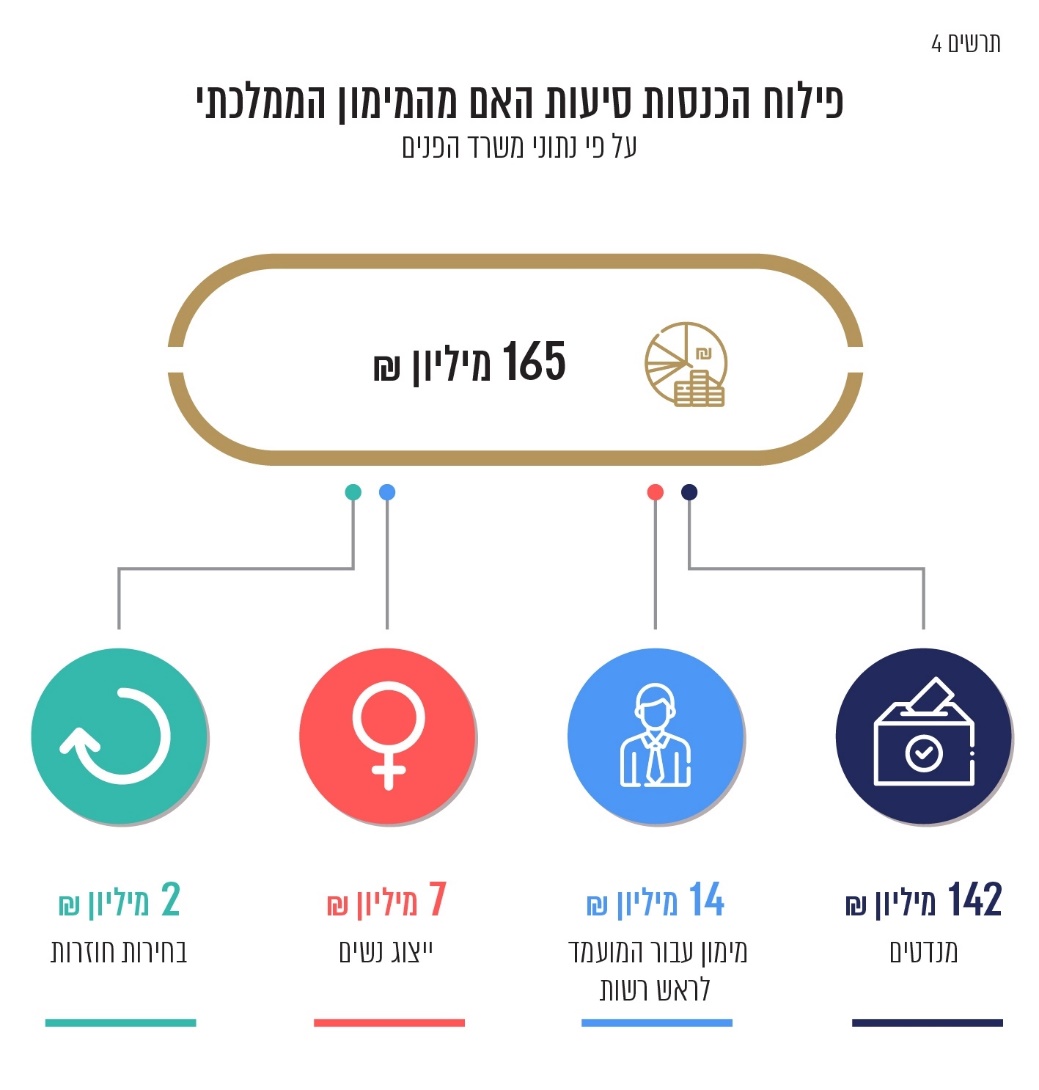 השפעת הגידול במימון הממלכתי על הסיעות העלאת סכום יחידת החישוב וכן תשלום תוספות המימון בגין ייצוג נשים ובגין מועמד לתפקיד ראש רשות כאמור הובילו להגדלת סכומי המימון הממלכתי של סיעות האם. בהשוואה למערכת הבחירות לרשויות המקומיות שהתקיימה בשנת 2013, חלה ירידה במספר הכולל של סיעות הבת שהתמודדו במערכת הבחירות הנוכחית מטעם סיעות האם (453 סיעות בת וסיעות משתתפות לעומת 515 במערכת הבחירות שהתקיימה ב-2013). כן חלו שינויים בתמהיל המקורות ששימשו למימון הוצאות הבחירות של הסיעות, כלהלן:תרשים 5: מקורות המימון להוצאות הבחירות של סיעות האם, לאחר הביקורת
השוואה בין הבחירות שהתקיימו ב-2013 לבין הבחירות שהתקיימו ב-2018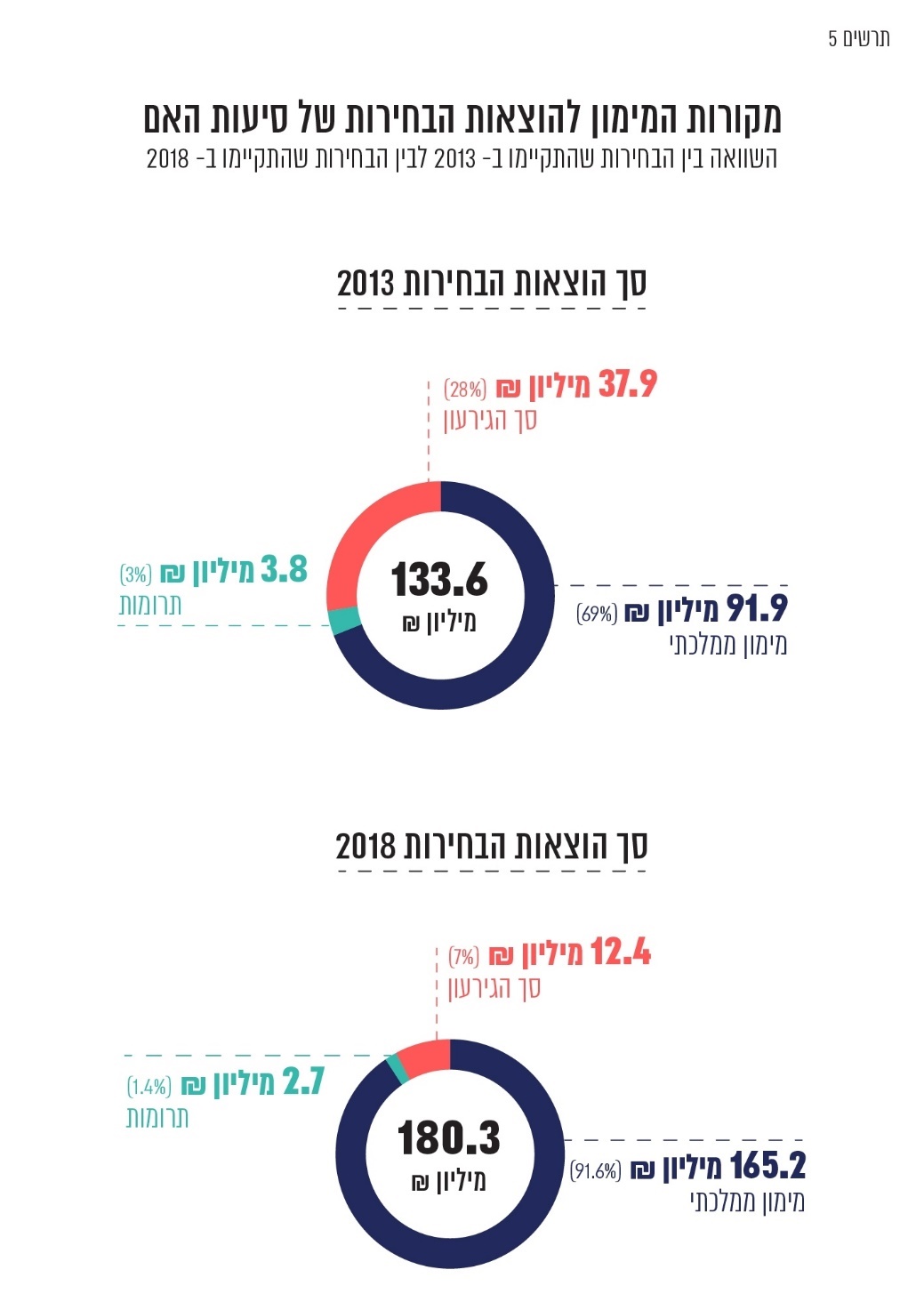 להלן פירוט השינויים: חל גידול של כ-80% בסכום המצטבר של ההכנסות שעמדו לרשותן של סיעות האם ממימון ממלכתי, מכ-92 מיליון ש"ח ב-2013 לכ-165 מיליון ש"ח במערכת הנוכחית. חלה ירידה של כ-29% בהיקף התרומות שגייסו סיעות האם מהציבור, כ-2.7 מיליון ש"ח בבחירות 2018 לעומת כ-3.8 מיליון ש"ח בבחירות שהתקיימו ב-2013.הקטנת היקף התרומות והגדלת התלות במימון ממלכתי לצורך מימון הוצאות הבחירות כמתואר מחדדות את הבעייתיות לגבי סיעות אם שקיבלו מימון ממלכתי בסכום הנמוך מהסכום שציפו לקבל, ולפיכך נאלצו להשתמש במימון הממלכתי השוטף שהן מקבלות לצורך מימון הוצאות הבחירות שלהן (להרחבה בעניין זה ראו בתת-הפרק "תקצוב וגירעונות" להלן). חל גידול בשיעור של כ-35% בהיקף הוצאות הבחירות שהוציאו סיעות האם לעומת מערכת הבחירות הקודמת (כ-133 מיליון ש"ח ב-2013 לעומת כ-180 מיליון ש"ח בבחירות 2018). חלה ירידה במספר סיעות האם שסיימו את מערכת הבחירות בגירעון (כל הסיעות למעט אחת ב-2013, לעומת 10 מתוך 15 סיעות ב-2018), וכן חלה ירידה בשיעור של כ-40% בסכומי הגירעונות במצטבר (בבחירות 2013 כ-37 מיליון ש"ח, ואילו בבחירות 2018 כ-22 מיליון ש"ח). חלה עלייה במספר הסיעות שסיימו את מערכת הבחירות בעודף (סיעה אחת בלבד ב-2013 לעומת 5 סיעות ב-2018), ונוסף על כך חל גידול בסכומי העודפים שנותרו בידי הסיעות 
(ב-2013 נותרו עודפים בסך של כ-145 אלף ש"ח, ואילו ב-2018 נותרו עודפים בסכום מצטבר של כ-10 מיליון ש"ח). לפי החוק, המימון הממלכתי מיועד למימון הוצאות הבחירות של הסיעות בגין הבחירות לרשויות המקומיות. עקב כך נקבע לגבי סיעות מקומיות שבמקרים שבהם המימון ששולם להן גבוה מהוצאות הבחירות שלהן, על הסיעות המקומיות להשיב לאוצר המדינה את העודפים שנותרו בידיהן. לעומת זאת, הוראה זו אינה חלה לגבי סיעות האם, ואף אם המימון ששולם להן גבוה מהוצאות הבחירות שלהן בבחירות לרשויות המקומיות, סיעות האם אינן מחויבות להשיבו לאוצר המדינה ורשאיות להשתמש בו למימון הוצאות אחרות שלהן. מכל האמור עולה כי סוגיית השימוש בעודפים אינה רלוונטית כלל לסיעות המקומיות, אלא רק לסיעות האם.תקצוב וגירעונות גובה המימון הממלכתי המגיע לסיעות נקבע כאמור רק לאחר פרסום תוצאות הבחירות. לפיכך ועל מנת לתכנן באופן אחראי תקציבי בחירות מאוזנים, הסיעות מעריכות מראש בכמה מנדטים יזכו בבחירות, בהתבסס בין היתר על סקרי דעת קהל. ואולם, לא אחת מתגלים פערים ניכרים בין הסקרים לבין תוצאות הבחירות בפועל. סיעות רבות טענו כי סיימו את מערכת הבחירות בגירעון מפני שהסקרים צפו להן הישגים גבוהים יותר מאלה שהתממשו. כך לפי תוצאות הבחירות בחלק מהיישובים שבהם התמודדו, הן לא היו זכאיות כלל למימון ממלכתי, או היו זכאיות למימון ממלכתי בסכום קטן מהסכום שאותו ציפו לקבל. בלוח שלהלן נתונים כספיים לאחר ביקורת על הגירעונות / העודפים של הסיעות במערכת הבחירות ברשויות המקומיות שהתקיימו ב-30.10.18 (סדר הסיעות לפי שיעור הגירעון מתוך ההוצאות).לוח 2: המצב הכספי של סיעות האם בגין מערכת הבחירות לרשויות המקומיות * 	בדוח זה נכללו נתונים על סיעות הבת והסיעות המשתתפות ברשימות משותפות שכל מגישותיהן הן סיעות אם, וכן על אודות שלוש סיעות משתתפות מטעם סיעות בכנסת שלא היו להן הכנסות והוצאות; הנתונים אודות סיעות משתתפות מטעם סיעות אם ברשימות משותפות עם סיעות מקומיות אינן נכללות בדוח זה, אלא בדוח שפורסם זה מכבר. ** 	הסיעה התמודדה במסגרת סיעת בת אחת בלבד (ברשימה משותפת שכל מגישותיה הן סיעות אם). יתר ההתמודדות הייתה במסגרת רשימות משותפות עם סיעות עצמאיות שאינן כלולות בדוח זה והדוח בגינן פורסם זה מכבר.כעולה מהנתונים שבלוח, רוב סיעות האם (9 מתוך 14 סיעות) שהתמודדו בבחירות לרשויות המקומיות סיימו את מערכת הבחירות בגירעונות שהיקפם נע בין מאות אלפי ש"ח לכ-15 מיליון ש"ח. ניסיון העבר מלמד כי סיעות האם עושות שימוש חוזר ונשנה בכספי המימון הממלכתי השוטף לצורך כיסוי גירעונות הנובעים ממערכות בחירות קודמות.החוק מבחין בין הוצאות בחירות לבין הוצאות שוטפות של סיעה, ומקצה מימון נפרד לכל אחד מסוגי ההוצאות האמורים. כפי שכבר צוין בדוחות קודמים, כאשר המימון הממלכתי השוטף המשולם לסיעות משמש בפועל לכיסוי הגירעונות שנוצרו במערכות בחירות, המשמעות היא למעשה פגיעה ביכולתן של סיעות האם להשתמש בכספי המימון הממלכתי השוטף למטרה שלה הם יועדו לפי החוק, דהיינו - קיום קשר רעיוני וארגוני עם הציבור בין בחירות לבחירות. זאת ועוד, עצם העובדה שסיעות אם מוציאות הוצאות מרובות מעבר להכנסותיהן - בהסתמך על המימון השוטף הקיים או העתידי שלהן - מגדילה את היתרון של סיעות האם וסיעות הבת שלהן מול הסיעות המקומיות המתמודדות מולן בבחירות לרשויות המקומיות ופוגעת בשוויון בין הסיעות המתמודדות בבחירות אלו. אני קורא למחוקק לבחון את הנושא. מעמד סיעות לפי הרישום במשרד הפנים במהלך הביקורת נמצאו 24 אי-התאמות בין נתוני סיעות כפי שמשתקפים בדוחות הכספיים לבין הרישום במשרד הפנים. כך למשל, סיעת אם דיווחה למשרדי על התמודדותה במסגרת רשימה משותפת ברשות מקומית מסוימת, ואילו במשרד הפנים אין רישום כי התמודדה באותה רשות. במקרה אחר דיווחה סיעת אם למשרדי על התמודדותה במסגרת רשימה משותפת, אך על פי הרישום במשרד הפנים, מדובר בסיעת בת שאינה חלק מרשימה משותפת. כתוצאה מכך התגלו פערים בין דיווחי אותן סיעות בנוגע להכנסותיהן ממימון ממלכתי לבין זכאותן בפועל, דבר שהשליך על התאמות שנדרשו לביצוע בדיווחיהן. כבר בדוח קודם התייחס מבקר המדינה למצב שבו מעמד הסיעות כנקבע על ידי משרד הפנים אינו בהלימה להתנהלות סיעות האם, וקבע כי על הסיעות "לדאוג לכך כי הרישום במשרד הפנים ישקף את המצב לאשורו, שכן מן הרישום במשרד הפנים נובעות השלכות חשובות, וביניהן: גובה תקרת ההוצאות המותרת, גובה התרומה המותרת, האפשרות לקבל תרומות מסיעת אם, מבלי שאלו תחשבנה כתרומה אסורה מתאגיד". סיעות האם הביאו לידיעתי במהלך הביקורת כי לאחר הגשת הטפסים למשרד הפנים ובמהלך תקופת הבחירות לא היה בידיהן מידע עדכני הנוגע למעמד הסיעה, כפי שנקבע בידי משרד הפנים. על כן, לטענתן, הן דיווחו על זכאותן למימון ממלכתי בתום לב בהתבסס על תיעוד והסכמים התומכים בטענתן לעניין מעמד סיעות הבת מטעמן ביישובים השונים. לנכונות הרישום במשרד הפנים בדבר מעמד הסיעה השלכות על הנורמות החוקיות החלות עליה ועל עצם זכאותה למימון ממלכתי. בדומה לנאמר בדוח קודם, מוצע כי ייקבעו מנגנוני פיקוח בנוגע להליך הרישום במשרד הפנים. לאחר השלמת הרישום כאמור, מוצע כי יובא לידיעת כל סיעה מידע עדכני באשר למעמדה במשרד הפנים, דבר שיאפשר תיקון טעויות בזמן אמת, באופן שהרישום במשרד הפנים יהיה מדויק וישקף את המצב לאשורו. עוד מוצע כי משרד הפנים יפרסם לציבור טרם הבחירות את מעמדן של הסיעות, ויציין אם מדובר בסיעות בת של סיעות אם או סיעות המגישות יחדיו רשימות מועמדים משותפות.החזר מקדמות ששולמו ביתר לאוצר המדינההמימון הממלכתי המגיע על פי החוק לסיעות האם משולם כאמור לאחר הבחירות, בהתאם למספר המנדטים שבהם זכו סיעות הבת מטעמן ביישובים השונים. החוק מקנה לסיעת אם זכות לקבל מקדמה מאוצר המדינה לפני הבחירות על חשבון המימון הממלכתי, בתנאים ובשיעורים המפורטים בו. סעיף 14 לחוק קובע כי סכום המקדמה ינוכה מסכום המימון הממלכתי המגיע לסיעת האם לפי תוצאות הבחירות, ואם יתברר כי סכום המקדמה ששולמה גבוה מסכום המימון המגיע, על הסיעה להשיב לאוצר המדינה את ההפרש, לאחר ששר הפנים הודיע לה על כך.כאמור, בעקבות תיקון סעיף 7 לחוק, פרט למימון הממלכתי המגיע לפי מספר המנדטים, זכאית סיעת האם לתוספת מימון בגין סיעות בת שהציגו מועמד שנבחר לתפקיד ראש רשות או שמועמד כזה מטעמה זכה לפחות ב-25% מהקולות הכשרים. כן נקבעה בחוק תוספת מימון בשל ייצוג נשים מטעם הסיעה במועצת הרשות המקומית. על מנת להבטיח שהתוספת האמורה תשולם בגין נשים המכהנות בפועל במועצות הרשויות המקומיות, קובע החוק כי בחינת ההיקף של ייצוג נשים תיעשה רק במועד מסירת דוח מבקר המדינה. כתוצאה מכך, אף שתוצאות הבחירות ידועות זה מכבר, הרי שעד למועד מסירתו של דוח זה אין בידי שר הפנים להשלים את חישוב מלוא סכום המימון המגיע לכל אחת מסיעות האם, לרבות תוספת המימון בגין ייצוג נשים. כפועל יוצא, עד כה, בחלוף כשנתיים ממועד הבחירות, סיעות האם ששולמו להן סכומי מקדמות ביתר טרם נדרשו להשיב את הסכומים הללו לאוצר המדינה. אין לי אלא לחזור על קריאתי למחוקק בדוח קודםלתת את דעתו לבעייתיות האמורה ולבחון את הקדמת מועד הבחינה של ייצוג הנשים למועד הקודם למועד הגשת דוח מבקר המדינה. כך יתאפשר לשר הפנים להשלים את חישוב סכום המימון הממלכתי המגיע במועד מוקדם יותר, ויהיה ביכולתו לדרוש מהסיעות שלהן שולמו מקדמות ביתר להשיב את ההפרשים לאוצר המדינה עוד לפני הגשת דוח מבקר המדינה. זאת ועוד, סעיף 7ג לחוק מימון מפלגות, התשל"ג-1973, קובע כי סיעת אם, עליה נאסר לקבל הלוואה מכל גורם שהוא, רשאית לקבל הלוואות מאוצר המדינה בסכומים ובתנאים המפורטים בסעיף. עוד נקבע באותו החוק כי החזר הלוואה לאוצר המדינה ייעשה בתשלומים שווים באמצעות ניכוי ממימון ההוצאות השוטפות להן זכאית סיעת האם. בהעדר התייחסות לכך בחוק, בעת מתן ההלוואות לסיעות האם מאוצר המדינה כמתואר, לא מובאים בחשבון נתונים אודות מקדמות ששולמו להן ביתר למימון הוצאות הבחירות ברשויות המקומיות. מן הראוי כי המחוקק ייתן דעתו לכך ויפעל לתיקון הוראות חוק מימון מפלגות, באופן שטרם מתן הלוואה מאוצר המדינה לסיעת האם ייבחן גובה המקדמה ששולמה לה בקשר למערכת הבחירות לרשויות המקומיות, ואם עליה להשיבה כולה או חלקה לאוצר המדינה עובר למתן ההלוואה. פעילות סיעה לטובת מועמד של סיעה אחרתסעיף 16 לחוק מטיל מגבלות על תרומות שמקבלת סיעה הן לעניין סכום התרומה והן לעניין זהות התורם ומקור התרומה. הביקורת העלתה כי במהלך מערכת הבחירות התקיימה פעילות של סיעה לתמיכה במועמד לתפקיד ראש רשות המתמודד מטעם סיעה אחרת. פעילות זו כאמור הייתה  נפוצה, אך בד בבד מעלה שאלות הנוגעות לשוויון בכל הנוגע למימון ההוצאות הכרוכות בהתמודדות לתפקיד ראש רשות. מטבע הדברים, לסיעות עניין רב בזהות המועמד שייבחר לתפקיד ראש הרשות. ואולם, אף אם פעילות של סיעה לתמיכה במועמד לראש רשות מטעם סיעה אחרת משרתת את האינטרס של הסיעה התומכת, טמונה בה בעייתיות. נוכח התיקון לחוק, לסיעה שבמסגרתה מתמודד מועמד לראש רשות הוקנתה זכות לקבלת תוספת מימון אם הוא זכה ב-25% לפחות מהקולות הכשרים, ואולם לא מן הנמנע כי חלק מההוצאות התעמולה לטובתו (שיש להניח כי תרמו להעלאת שיעור ההצבעה) הוצאו בכלל בידי סיעה אחרת. זאת ועוד, לא ניתן להתעלם מן העובדה כי בבחירות חוזרות פעילות של סיעות שכלל אינן מתמודדות לתמיכה במועמד של סיעה אחרת עלולה להוות מסלול עוקף של דיני המימון והמגבלות הקבועות בחוק לעניין גובה התרומות ומקורותיהן. נוסף על כך, ככל שהכנסות אלה אינן מובאות בחשבון לעניין תקרת ההוצאות של הסיעה מטעמה מתמודד המועמד, הדבר עלול להוביל לפגיעה בעקרונות השוויון למול סיעות אחרות ולפגיעה בעקרון השקיפות למול הציבור כולו. נוכח טענות הסיעות ובהיעדר קביעה ברורה בחוק בנוגע למקרים אלה, מצאתי לנכון לקרוא למחוקק לתת דעתו לסוגיה האמורה ולהבהיר את ההנחיות לסיעות בנושא זה. התקשרויות כוללות עם נותני שירותים ושמירת אסמכתאותההנחיות קובעות כי על סיעה שהתקשרה לקבלת שירות הכרוך בהוצאות שונות תמורת סכום כולל, לרשום בחשבונותיה את פרטי כל אחת מההוצאות שהוציא אחר עבורה ואת סכומיהן ולשמור אסמכתאות בגין הוצאות אלה, "כך שניתן יהיה לזהותן ולאמתן". עוד קובעות ההנחיות כי לכל רישום בחשבונות הסיעה נדרשת "אסמכתא המעידה על מהימנותו ושלמותו של הרישום וממנה ניתן ללמוד על פרטי הפעולה בגינה נעשה".עוד קובעות ההנחיות את חובתה של כל סיעה לרכז בתיק פרסומים את העתקי הפרסומים ואת ההסכמים המפרטים את כמות הפרסומים, גודלם ועלויותיהם. במהלך הביקורת הועלו מקרים שבהם התקשרו סיעות עם נותני שירותים לקבלת שירותים כוללים תמורת סכומים ניכרים - לעיתים מתן השירותים היה כרוך בהוצאות שונות - ללא הקפדה על שמירת אסמכתאות בנוגע להיקף השירותים ולגובה התמורה שנקבעה וללא תיעוד מפורט של ההוצאות הנלוות לשירותים האמורים. לבקשת צוות הביקורת, הומצאו דוחות מפורטים ומסמכים משלימים לגבי הפרטים החסרים.החיוב לשמור אסמכתאות מפורטות נועד לאפשר לבחון בדרכי ביקורת מקובלות את ההוצאות שכללה הסיעה בחשבונותיה וכן את שלמותם ונכונותם של הרישומים. זאת נוכח העובדה כי מקור המימון העיקרי להוצאותיה הוא כספי ציבור, המשולמים מאוצר המדינה. תשלום תמורה גבוהה מן הראוי נוגד את חובת הסיעה לנהוג בזהירות ובחיסכון בכספי ציבור, ואילו בתמורה נמוכה מדי עלולה להיות גלומה תרומה של נותן השירות, שיש לבחון אותה בהתאם לגבולות שנקבעו בחוק. נוכח האמור וכפי שכבר צוין בעבר בדוחות קודמים, כבר במועד ההתקשרות עם נותן השירות על הסיעה לוודא כי הסכם ההתקשרות יפרט במדויק מה נכלל במסגרת השירותים שהיא מבקשת לקבל, ובאילו תדירות והיקף אמורים שירותים אלה להינתן. כמו כן, נדרש כי בהסכם ההתקשרות תעוגן חובתו של נותן השירות למסור לסיעה אסמכתאות מתאימות בדבר הפעולות שביצע, כדי שניתן יהיה לוודא כי השירותים סופקו בהיקף המבוקש, וכי התמורה ששולמה אכן הולמת את השירותים שסופקו בפועל.על הסיעה לשמור בידיה את ההסכמים המפורטים והאסמכתאות הנלוות האמורות ולהציגם במועד עריכת הביקורת. אשר להתקשרויות בתחום הפרסום - על כל סיעה להקפיד לשמור בתיקיה העתקים של כל אחד מהפרסומים ומסמכים המעידים על מחירו, כנדרש בהנחיות. פרסומים מטעים והפרת חוק דרכי תעמולה סעיף 10(ב)(5) לחוק הבחירות (דרכי תעמולה), התשי"ח-1959 (להלן - חוק דרכי תעמולה), קובע בין היתר את החובה לפרסם על כל מודעת תעמולה המודפסת בעיתון את שם הסיעה או האות או הכינוי של הסיעה שמטעמה היא מפורסמת. עוד נקבע בחוק דרכי תעמולה כי מודעה מודפסת של תעמולת בחירות לא תהא גדולה מ-40 אינץ', וכי לא תפורסם יותר ממודעה אחת מטעם אותה סיעה בכל עיתון. כריתת הסכם של סיעה עם עיתון לפרסום מהדורות מיוחדות של העיתון שיכילו תוכן מפלגתי תעמולתי עם הכותרת "מהדורת בחירות" אינה עולה בקנה אחד עם הוראות חוק דרכי תעמולה. מבלי לגרוע מהוראות סעיף 21(ד)(1) לחוק המפלגות, התשנ"ב-1992, על הסיעות להימנע ממתכונת פרסום זו ולהקפיד על ציון מפורש של שם הסיעה על מודעות ופרסומי התעמולה לטובתה, כמו גם על הוראות חוק דרכי תעמולה לעניין ההגבלות החלות על מספר המודעות המותרות בפרסום וגודלן.דיווח על תוצאות ביקורת החשבונות של הסיעותלהלן פירוט תוצאות ביקורת חשבונותיהן של סיעות האם לתקופת הבחירות, לרבות נתונים כספיים של סיעות הבת והסיעות המשתתפות, מספר המנדטים ומהות הדוח שקיבלו.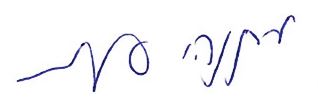 מתניהו אנגלמןמבקר המדינהונציב תלונות הציבורירושלים, 	שבט התשפ"א	פברואר 2021נתונים על התרומות שקיבלו סיעות האם בקשר לבחירות לרשויות המקומיותהתרומות שקיבלו סיעות האם בקשר לבחירות לרשויות המקומיות(מ-500 ש"ח ומעלה)האיחוד הלאומי - תקומההליכוד - תנועה לאומית ליברליתחד"ש - החזית הדמוקרטית לשלום ולשוויון (המפלגה הקומוניסטית הישראלית וחוגי ציבור יהודים וערבים)ישראל ביתנו מפלגת העבודה הישראלית מרצש"ס - התאחדות הספרדים העולמית שומרי תורההסיעההליקויים שנמצאו בחשבונות הסיעההמימון שנשלל 
מהסיעה
(ש"ח)אגודת ישראלהוצאה אסורה בשל אי-החזר הלוואה שניתנה לסיעה מקומית ברשימה משותפת במועד הקבוע בחוק40,000הליכודהיעדר אסמכתאות המבססות את ההלימה של התמורה ששילמה הסיעה עבור סקרים 100,000העבודההכנסות שאינן עומדות בגבולות החוק שהתקבלו ממועמדים בסיעות בת שחרגו מהתקציב; אי-כלילת מלוא ההכנסות וההוצאות של אחת מסיעות הבת 100,000רע"מחריגה מתקרת ההוצאות26,000סיעת אםסיעות בנות 
ומשתתפות *סה"כ 
הכנסות 
לאחר 
ביקורת 
(כולל 
הבחירות 
החוזרות)סה"כ 
הוצאות 
לאחר 
ביקורת 
(כולל 
הבחירות 
החוזרות) סה"כ 
גירעון / 
עודף לאחר 
ביקורת 
(כולל 
הבחירות 
החוזרות)היחס בין 
ההוצאות 
להכנסותשיעור 
הגירעון 
מתוך 
ההוצאות רע"מ9177,343861,044(683,701)486%79%כולנו **16801,197(517)176%43%דגל התורה279,315,36113,092,017(3,776,656)141%29%הליכוד9839,743,11555,465,842(15,722,727)140%28%תע"ל3146,547194,081(47,534)132%24%בל"ד142,153,9802,786,372(632,392)129%23%אגודת ישראל 104,847,0115,633,556(786,545)116%14%הבית היהודי 5714,727,18315,595,460(868,277)106%6%האיחוד הלאומי112,549,4532,671,953(122,500)105%5%ישראל ביתנו278,444,4238,704,007(259,584)103%3%מפלגת העבודה 5030,969,98329,337,6961,632,28795%-ש"ס6829,191,74426,360,4652,831,27990%-יש עתיד227,414,7266,225,8241,188,90284%-מרצ2110,713,5428,597,8582,115,68480%-חד"ש327,493,0464,778,4382,714,60864%-אגודת החרדים - דגל התורהאגודת החרדים - דגל התורהאגודת החרדים - דגל התורה16110סיעות בתסיעות משתתפות(עם סיעות בנות אחרות)סיעות בבחירות חוזרותנתונים כספיים לאחר הביקורת (ב-₪) נתונים כספיים לאחר הביקורת (ב-₪) נתונים כספיים לאחר הביקורת (ב-₪) תקרת הוצאות -  ₪תקרת הוצאות -  ₪תקרת הוצאות -  ₪נתונים כלליים 3,776,656 -9,315,36113,092,017גירעוןסך ההכנסותסך ההוצאותהתפלגות ההכנסותהתפלגות ההכנסותהתפלגות ההכנסות9,315,361 ₪0 ₪0 ₪מימון מאוצר המדינה(100% מסך ההכנסות)מימון מתרומות(0% מסך ההכנסות)הכנסות אחרות (0% מסך ההכנסות)עיקרי הממצאיםעיקרי הממצאיםעיקרי הממצאים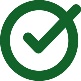 עמידה בתקרת ההוצאותעמידה בתקרת ההוצאותעמידה בתקרת ההוצאותחוקיות התרומותחוקיות התרומותחוקיות התרומותניהול חשבונות לפי הוראות החוק והנחיות מבקר המדינהניהול חשבונות לפי הוראות החוק והנחיות מבקר המדינהניהול חשבונות לפי הוראות החוק והנחיות מבקר המדינהתוצאות הביקורתניתן דוח חיוביאלתג'מוע אלווטני אלדמוקרטי -
בל"דאלתג'מוע אלווטני אלדמוקרטי -
בל"דאלתג'מוע אלווטני אלדמוקרטי -
בל"ד1400סיעות בתסיעות משתתפות(עם סיעות בנות אחרות)סיעות בבחירות חוזרותנתונים כספיים לאחר הביקורת (ב-₪) נתונים כספיים לאחר הביקורת (ב-₪) נתונים כספיים לאחר הביקורת (ב-₪) תקרת הוצאות -  ₪תקרת הוצאות -  ₪תקרת הוצאות -  ₪נתונים כלליים 632,392 -2,153,9802,786,372גירעוןסך ההכנסותסך ההוצאותהתפלגות ההכנסותהתפלגות ההכנסותהתפלגות ההכנסות2,153,980 ₪0 ₪0 ₪מימון מאוצר המדינה(100% מסך ההכנסות)מימון מתרומות(0% מסך ההכנסות)הכנסות אחרות (0% מסך ההכנסות)עיקרי הממצאיםעמידה בתקרת ההוצאותחוקיות התרומותניהול חשבונות לפי הוראות החוק והנחיות מבקר המדינהתוצאות הביקורתניתן דוח חיוביהאיחוד הלאומי - תקומההאיחוד הלאומי - תקומההאיחוד הלאומי - תקומה1010סיעות בתסיעות משתתפות(עם סיעות בנות אחרות)סיעות בבחירות חוזרותנתונים כספיים לאחר הביקורת (ב-₪) נתונים כספיים לאחר הביקורת (ב-₪) נתונים כספיים לאחר הביקורת (ב-₪) תקרת הוצאות -  ₪תקרת הוצאות -  ₪תקרת הוצאות -  ₪נתונים כלליים 122,500 -2,549,4532,671,953גירעוןסך ההכנסותסך ההוצאותהתפלגות ההכנסותהתפלגות ההכנסותהתפלגות ההכנסות2,541,953 ₪7,500 ₪0 ₪מימון מאוצר המדינה(99.7% מסך ההכנסות)מימון מתרומות(0.3% מסך ההכנסות)הכנסות אחרות (0% מסך ההכנסות)עיקרי הממצאיםעמידה בתקרת ההוצאותחוקיות התרומותניהול חשבונות לפי הוראות החוק והנחיות מבקר המדינהתוצאות הביקורתניתן דוח חיוביהבית היהודי, מיסודה של המפד"להבית היהודי, מיסודה של המפד"להבית היהודי, מיסודה של המפד"להבית היהודי, מיסודה של המפד"להבית היהודי, מיסודה של המפד"ל507700סיעות בתסיעות משתתפות(עם סיעות בנות אחרות)סיעות משתתפות(עם סיעות בנות אחרות)סיעות בבחירות חוזרותסיעות בבחירות חוזרותנתונים כספיים לאחר הביקורת (ב-₪) נתונים כספיים לאחר הביקורת (ב-₪) נתונים כספיים לאחר הביקורת (ב-₪) נתונים כספיים לאחר הביקורת (ב-₪) נתונים כספיים לאחר הביקורת (ב-₪) נתונים כספיים לאחר הביקורת (ב-₪) נתונים כספיים לאחר הביקורת (ב-₪) תקרת הוצאות -  ₪תקרת הוצאות -  ₪תקרת הוצאות -  ₪תקרת הוצאות -  ₪תקרת הוצאות -  ₪תקרת הוצאות -  ₪תקרת הוצאות -  ₪נתונים כללייםנתונים כלליים 868,277 - 868,277 - 868,277 -14,727,18314,727,18315,595,46015,595,460גירעוןגירעוןגירעוןסך ההכנסותסך ההכנסותסך ההוצאותסך ההוצאותהתפלגות ההכנסותהתפלגות ההכנסותהתפלגות ההכנסותהתפלגות ההכנסותהתפלגות ההכנסותהתפלגות ההכנסותהתפלגות ההכנסות14,727,183 ₪14,727,183 ₪14,727,183 ₪0 ₪0 ₪0 ₪0 ₪מימון מאוצר המדינה(100% מסך ההכנסות)מימון מאוצר המדינה(100% מסך ההכנסות)מימון מאוצר המדינה(100% מסך ההכנסות)מימון מתרומות(0% מסך ההכנסות)מימון מתרומות(0% מסך ההכנסות)הכנסות אחרות (0% מסך ההכנסות)הכנסות אחרות (0% מסך ההכנסות)עיקרי הממצאיםעמידה בתקרת ההוצאותחוקיות התרומותניהול חשבונות לפי הוראות החוק והנחיות מבקר המדינהתוצאות הביקורתניתן דוח חיוביהליכוד - תנועה לאומית ליברליתהליכוד - תנועה לאומית ליברליתהליכוד - תנועה לאומית ליברליתהליכוד - תנועה לאומית ליברליתהליכוד - תנועה לאומית ליברליתהליכוד - תנועה לאומית ליברלית9177666סיעות בתסיעות משתתפות(עם סיעות בנות אחרות)סיעות משתתפות(עם סיעות בנות אחרות)סיעות בבחירות חוזרותסיעות בבחירות חוזרותסיעות בבחירות חוזרותנתונים כספיים לאחר הביקורת (ב-₪) נתונים כספיים לאחר הביקורת (ב-₪) נתונים כספיים לאחר הביקורת (ב-₪) נתונים כספיים לאחר הביקורת (ב-₪) נתונים כספיים לאחר הביקורת (ב-₪) נתונים כספיים לאחר הביקורת (ב-₪) נתונים כספיים לאחר הביקורת (ב-₪) נתונים כספיים לאחר הביקורת (ב-₪) נתונים כספיים לאחר הביקורת (ב-₪) נתונים כללייםנתונים כלליים15,722,727-15,722,727-15,722,727-15,722,727-39,743,11539,743,11555,465,84255,465,84255,465,842גירעוןגירעוןגירעוןגירעוןסך ההכנסותסך ההכנסותסך ההוצאותסך ההוצאותסך ההוצאותהתפלגות ההכנסותהתפלגות ההכנסותהתפלגות ההכנסותהתפלגות ההכנסותהתפלגות ההכנסותהתפלגות ההכנסותהתפלגות ההכנסותהתפלגות ההכנסותהתפלגות ההכנסות38,557,483 ₪38,557,483 ₪38,557,483 ₪38,557,483 ₪1,185,632 ₪1,185,632 ₪0 ₪0 ₪0 ₪מימון מאוצר המדינה(97% מסך ההכנסות)מימון מאוצר המדינה(97% מסך ההכנסות)מימון מאוצר המדינה(97% מסך ההכנסות)מימון מאוצר המדינה(97% מסך ההכנסות)מימון מתרומות(3% מסך ההכנסות)מימון מתרומות(3% מסך ההכנסות)הכנסות אחרות (0% מסך ההכנסות)הכנסות אחרות (0% מסך ההכנסות)הכנסות אחרות (0% מסך ההכנסות)בחירות ראשונות (ב-₪)תקרת הוצאות -  ₪בחירות ראשונות (ב-₪)תקרת הוצאות -  ₪בחירות ראשונות (ב-₪)תקרת הוצאות -  ₪38,842,42538,842,42553,506,805סך ההכנסותסך ההכנסותסך ההוצאותבחירות חוזרות (ב-₪)תקרת הוצאות -4,682,607 ₪בחירות חוזרות (ב-₪)תקרת הוצאות -4,682,607 ₪בחירות חוזרות (ב-₪)תקרת הוצאות -4,682,607 ₪900,6901,959,0371,959,037סך ההכנסותסך ההוצאותסך ההוצאותעיקרי הממצאיםעיקרי הממצאיםעיקרי הממצאיםעמידה בתקרת ההוצאותעמידה בתקרת ההוצאותעמידה בתקרת ההוצאותחוקיות התרומותחוקיות התרומותחוקיות התרומותניהול חשבונות לפי הוראות החוק והנחיות מבקר המדינהניהול חשבונות לפי הוראות החוק והנחיות מבקר המדינהניהול חשבונות לפי הוראות החוק והנחיות מבקר המדינהתוצאות הביקורתלא ניתן דוח חיובינרשמה התייחסות הסיעה בעניין גיבוש נהלים ועדכונם בכל הנוגע להתקשרויות, תשלומי שכר ומערך ביקורת הפנים.הסתדרות אגודת ישראל בארץ ישראלהסתדרות אגודת ישראל בארץ ישראלהסתדרות אגודת ישראל בארץ ישראלהסתדרות אגודת ישראל בארץ ישראלהסתדרות אגודת ישראל בארץ ישראלהסתדרות אגודת ישראל בארץ ישראל644111סיעות בתסיעות משתתפות(עם סיעות בנות אחרות)סיעות משתתפות(עם סיעות בנות אחרות)סיעות בבחירות חוזרותסיעות בבחירות חוזרותסיעות בבחירות חוזרותנתונים כספיים לאחר הביקורת (ב-₪) נתונים כספיים לאחר הביקורת (ב-₪) נתונים כספיים לאחר הביקורת (ב-₪) נתונים כספיים לאחר הביקורת (ב-₪) נתונים כספיים לאחר הביקורת (ב-₪) נתונים כספיים לאחר הביקורת (ב-₪) נתונים כספיים לאחר הביקורת (ב-₪) נתונים כספיים לאחר הביקורת (ב-₪) נתונים כספיים לאחר הביקורת (ב-₪) נתונים כללייםנתונים כלליים786,545 -786,545 -786,545 -786,545 -4,847,0114,847,0115,633,5565,633,5565,633,556גירעוןגירעוןגירעוןגירעוןסך ההכנסותסך ההכנסותסך ההוצאותסך ההוצאותסך ההוצאותהתפלגות ההכנסותהתפלגות ההכנסותהתפלגות ההכנסותהתפלגות ההכנסותהתפלגות ההכנסותהתפלגות ההכנסותהתפלגות ההכנסותהתפלגות ההכנסותהתפלגות ההכנסות4,847,011 ₪4,847,011 ₪4,847,011 ₪4,847,011 ₪0 ₪0 ₪0 ₪0 ₪0 ₪מימון מאוצר המדינה(100% מסך ההכנסות)מימון מאוצר המדינה(100% מסך ההכנסות)מימון מאוצר המדינה(100% מסך ההכנסות)מימון מאוצר המדינה(100% מסך ההכנסות)מימון מתרומות(0% מסך ההכנסות)מימון מתרומות(0% מסך ההכנסות)הכנסות אחרות (0% מסך ההכנסות)הכנסות אחרות (0% מסך ההכנסות)הכנסות אחרות (0% מסך ההכנסות)בחירות ראשונות (ב-₪)תקרת הוצאות -  ₪בחירות ראשונות (ב-₪)תקרת הוצאות -  ₪בחירות ראשונות (ב-₪)תקרת הוצאות -  ₪4,736,1124,736,1125,472,748סך ההכנסותסך ההכנסותסך ההוצאותבחירות חוזרות (ב-₪)תקרת הוצאות - 462,080 ₪בחירות חוזרות (ב-₪)תקרת הוצאות - 462,080 ₪בחירות חוזרות (ב-₪)תקרת הוצאות - 462,080 ₪110,899160,808160,808סך ההכנסותסך ההוצאותסך ההוצאותעיקרי הממצאיםעמידה בתקרת ההוצאותחוקיות התרומותניהול חשבונות לפי הוראות החוק והנחיות מבקר המדינהתוצאות הביקורתלא ניתן דוח חיובייצוין כי בנוסף לסכום זה המליץ מבקר המדינה להשית על הסיעה המשתתפת העצמאית בירושלים שלילת מימון נוספת.התנועה הערבית להתחדשות (תע"ל)התנועה הערבית להתחדשות (תע"ל)התנועה הערבית להתחדשות (תע"ל)התנועה הערבית להתחדשות (תע"ל)התנועה הערבית להתחדשות (תע"ל)30000סיעות בתסיעות משתתפות(עם סיעות בנות אחרות)סיעות משתתפות(עם סיעות בנות אחרות)סיעות בבחירות חוזרותסיעות בבחירות חוזרותנתונים כספיים לאחר הביקורת (ב-₪) נתונים כספיים לאחר הביקורת (ב-₪) נתונים כספיים לאחר הביקורת (ב-₪) נתונים כספיים לאחר הביקורת (ב-₪) נתונים כספיים לאחר הביקורת (ב-₪) נתונים כספיים לאחר הביקורת (ב-₪) נתונים כספיים לאחר הביקורת (ב-₪) תקרת הוצאות -  ₪תקרת הוצאות -  ₪תקרת הוצאות -  ₪תקרת הוצאות -  ₪תקרת הוצאות -  ₪תקרת הוצאות -  ₪תקרת הוצאות -  ₪נתונים כללייםנתונים כלליים 47,534 - 47,534 - 47,534 -146,547146,547194,081194,081גירעוןגירעוןגירעוןסך ההכנסותסך ההכנסותסך ההוצאותסך ההוצאותהתפלגות ההכנסותהתפלגות ההכנסותהתפלגות ההכנסותהתפלגות ההכנסותהתפלגות ההכנסותהתפלגות ההכנסותהתפלגות ההכנסות146,547 ₪146,547 ₪146,547 ₪0 ₪0 ₪0 ₪0 ₪מימון מאוצר המדינה(100% מסך ההכנסות)מימון מאוצר המדינה(100% מסך ההכנסות)מימון מאוצר המדינה(100% מסך ההכנסות)מימון מתרומות(0% מסך ההכנסות)מימון מתרומות(0% מסך ההכנסות)הכנסות אחרות (0% מסך ההכנסות)הכנסות אחרות (0% מסך ההכנסות)עיקרי הממצאיםעמידה בתקרת ההוצאותחוקיות התרומותניהול חשבונות לפי הוראות החוק והנחיות מבקר המדינהתוצאות הביקורתניתן דוח חיוביחד"ש - החזית הדמוקרטית לשלום ולשוויוןחד"ש - החזית הדמוקרטית לשלום ולשוויוןחד"ש - החזית הדמוקרטית לשלום ולשוויוןחד"ש - החזית הדמוקרטית לשלום ולשוויוןחד"ש - החזית הדמוקרטית לשלום ולשוויון320000סיעות בתסיעות משתתפות(עם סיעות בנות אחרות)סיעות משתתפות(עם סיעות בנות אחרות)סיעות בבחירות חוזרותסיעות בבחירות חוזרותנתונים כספיים לאחר הביקורת (ב-₪) נתונים כספיים לאחר הביקורת (ב-₪) נתונים כספיים לאחר הביקורת (ב-₪) נתונים כספיים לאחר הביקורת (ב-₪) נתונים כספיים לאחר הביקורת (ב-₪) נתונים כספיים לאחר הביקורת (ב-₪) נתונים כספיים לאחר הביקורת (ב-₪) תקרת הוצאות -  ₪תקרת הוצאות -  ₪תקרת הוצאות -  ₪תקרת הוצאות -  ₪תקרת הוצאות -  ₪תקרת הוצאות -  ₪תקרת הוצאות -  ₪נתונים כללייםנתונים כלליים 2,714,608 2,714,608 2,714,6087,493,0467,493,0464,778,4384,778,438עודףעודףעודףסך ההכנסותסך ההכנסותסך ההוצאותסך ההוצאותהתפלגות ההכנסותהתפלגות ההכנסותהתפלגות ההכנסותהתפלגות ההכנסותהתפלגות ההכנסותהתפלגות ההכנסותהתפלגות ההכנסות7,461,485 ₪7,461,485 ₪7,461,485 ₪31,561 ₪31,561 ₪0 ₪0 ₪מימון מאוצר המדינה(99.6% מסך ההכנסות)מימון מאוצר המדינה(99.6% מסך ההכנסות)מימון מאוצר המדינה(99.6% מסך ההכנסות)מימון מתרומות(0.4% מסך ההכנסות)מימון מתרומות(0.4% מסך ההכנסות)הכנסות אחרות (0% מסך ההכנסות)הכנסות אחרות (0% מסך ההכנסות)עיקרי הממצאיםעמידה בתקרת ההוצאותחוקיות התרומותניהול חשבונות לפי הוראות החוק והנחיות מבקר המדינהתוצאות הביקורתניתן דוח חיובייש עתיד בראשות יאיר לפידיש עתיד בראשות יאיר לפידיש עתיד בראשות יאיר לפידיש עתיד בראשות יאיר לפידיש עתיד בראשות יאיר לפיד211100סיעות בתסיעות משתתפות(עם סיעות בנות אחרות)סיעות משתתפות(עם סיעות בנות אחרות)סיעות בבחירות חוזרותסיעות בבחירות חוזרותנתונים כספיים לאחר הביקורת (ב-₪) נתונים כספיים לאחר הביקורת (ב-₪) נתונים כספיים לאחר הביקורת (ב-₪) נתונים כספיים לאחר הביקורת (ב-₪) נתונים כספיים לאחר הביקורת (ב-₪) נתונים כספיים לאחר הביקורת (ב-₪) נתונים כספיים לאחר הביקורת (ב-₪) תקרת הוצאות -  ₪תקרת הוצאות -  ₪תקרת הוצאות -  ₪תקרת הוצאות -  ₪תקרת הוצאות -  ₪תקרת הוצאות -  ₪תקרת הוצאות -  ₪נתונים כללייםנתונים כלליים 1,188,902 1,188,902 1,188,9027,414,7267,414,7266,225,8246,225,824עודףעודףעודףסך ההכנסותסך ההכנסותסך ההוצאותסך ההוצאותהתפלגות ההכנסותהתפלגות ההכנסותהתפלגות ההכנסותהתפלגות ההכנסותהתפלגות ההכנסותהתפלגות ההכנסותהתפלגות ההכנסות7,414,726 ₪7,414,726 ₪7,414,726 ₪0 ₪0 ₪0 ₪0 ₪מימון מאוצר המדינה(100% מסך ההכנסות)מימון מאוצר המדינה(100% מסך ההכנסות)מימון מאוצר המדינה(100% מסך ההכנסות)מימון מתרומות(0% מסך ההכנסות)מימון מתרומות(0% מסך ההכנסות)הכנסות אחרות (0% מסך ההכנסות)הכנסות אחרות (0% מסך ההכנסות)עיקרי הממצאיםעמידה בתקרת ההוצאותחוקיות התרומותניהול חשבונות לפי הוראות החוק והנחיות מבקר המדינהתוצאות הביקורתניתן דוח חיוביישראל ביתנוישראל ביתנוישראל ביתנוישראל ביתנוישראל ביתנו261100סיעות בתסיעות משתתפות(עם סיעות בנות אחרות)סיעות משתתפות(עם סיעות בנות אחרות)סיעות בבחירות חוזרותסיעות בבחירות חוזרותנתונים כספיים לאחר הביקורת (ב-₪) נתונים כספיים לאחר הביקורת (ב-₪) נתונים כספיים לאחר הביקורת (ב-₪) נתונים כספיים לאחר הביקורת (ב-₪) נתונים כספיים לאחר הביקורת (ב-₪) נתונים כספיים לאחר הביקורת (ב-₪) נתונים כספיים לאחר הביקורת (ב-₪) תקרת הוצאות -  ₪תקרת הוצאות -  ₪תקרת הוצאות -  ₪תקרת הוצאות -  ₪תקרת הוצאות -  ₪תקרת הוצאות -  ₪תקרת הוצאות -  ₪נתונים כללייםנתונים כלליים 259,584 - 259,584 - 259,584 -8,444,4238,444,4238,704,0078,704,007גירעוןגירעוןגירעוןסך ההכנסותסך ההכנסותסך ההוצאותסך ההוצאותהתפלגות ההכנסותהתפלגות ההכנסותהתפלגות ההכנסותהתפלגות ההכנסותהתפלגות ההכנסותהתפלגות ההכנסותהתפלגות ההכנסות8,327,423 ₪8,327,423 ₪8,327,423 ₪107,000 ₪107,000 ₪10,000 ₪10,000 ₪מימון מאוצר המדינה(98.6% מסך ההכנסות)מימון מאוצר המדינה(98.6% מסך ההכנסות)מימון מאוצר המדינה(98.6% מסך ההכנסות)מימון מתרומות(1.3% מסך ההכנסות)מימון מתרומות(1.3% מסך ההכנסות)הכנסות אחרות (0.1% מסך ההכנסות)הכנסות אחרות (0.1% מסך ההכנסות)עיקרי הממצאיםעמידה בתקרת ההוצאותחוקיות התרומותניהול חשבונות לפי הוראות החוק והנחיות מבקר המדינהתוצאות הביקורתניתן דוח חיוביכולנו בראשות משה כחלוןכולנו בראשות משה כחלוןכולנו בראשות משה כחלוןכולנו בראשות משה כחלוןכולנו בראשות משה כחלון01100סיעות בתסיעות משתתפות(עם סיעות בנות אחרות)סיעות משתתפות(עם סיעות בנות אחרות)סיעות בבחירות חוזרותסיעות בבחירות חוזרותנתונים כספיים לאחר הביקורת (ב-₪) נתונים כספיים לאחר הביקורת (ב-₪) נתונים כספיים לאחר הביקורת (ב-₪) נתונים כספיים לאחר הביקורת (ב-₪) נתונים כספיים לאחר הביקורת (ב-₪) נתונים כספיים לאחר הביקורת (ב-₪) נתונים כספיים לאחר הביקורת (ב-₪) תקרת הוצאות -  ₪תקרת הוצאות -  ₪תקרת הוצאות -  ₪תקרת הוצאות -  ₪תקרת הוצאות -  ₪תקרת הוצאות -  ₪תקרת הוצאות -  ₪נתונים כללייםנתונים כלליים 517 - 517 - 517 -6806801,1971,197גירעוןגירעוןגירעוןסך ההכנסותסך ההכנסותסך ההוצאותסך ההוצאותהתפלגות ההכנסותהתפלגות ההכנסותהתפלגות ההכנסותהתפלגות ההכנסותהתפלגות ההכנסותהתפלגות ההכנסותהתפלגות ההכנסות680 ₪680 ₪680 ₪0 ₪0 ₪0 ₪0 ₪מימון מאוצר המדינה(100% מסך ההכנסות)מימון מאוצר המדינה(100% מסך ההכנסות)מימון מאוצר המדינה(100% מסך ההכנסות)מימון מתרומות (0% מסך ההכנסות)מימון מתרומות (0% מסך ההכנסות)הכנסות אחרות (0% מסך ההכנסות)הכנסות אחרות (0% מסך ההכנסות)עיקרי הממצאיםעמידה בתקרת ההוצאותחוקיות התרומותניהול חשבונות לפי הוראות החוק והנחיות מבקר המדינהתוצאות הביקורתניתן דוח חיובימפלגת העבודה הישראליתמפלגת העבודה הישראליתמפלגת העבודה הישראליתמפלגת העבודה הישראליתמפלגת העבודה הישראליתמפלגת העבודה הישראלית4822555סיעות בתסיעות משתתפות(עם סיעות בנות אחרות)סיעות משתתפות(עם סיעות בנות אחרות)סיעות בבחירות חוזרותסיעות בבחירות חוזרותסיעות בבחירות חוזרותנתונים כספיים לאחר הביקורת (ב-₪) נתונים כספיים לאחר הביקורת (ב-₪) נתונים כספיים לאחר הביקורת (ב-₪) נתונים כספיים לאחר הביקורת (ב-₪) נתונים כספיים לאחר הביקורת (ב-₪) נתונים כספיים לאחר הביקורת (ב-₪) נתונים כספיים לאחר הביקורת (ב-₪) נתונים כספיים לאחר הביקורת (ב-₪) נתונים כספיים לאחר הביקורת (ב-₪) נתונים כללייםנתונים כלליים1,632,2871,632,2871,632,2871,632,28730,969,98330,969,98329,337,69629,337,69629,337,696עודףעודףעודףעודףסך ההכנסותסך ההכנסותסך ההוצאותסך ההוצאותסך ההוצאותהתפלגות ההכנסותהתפלגות ההכנסותהתפלגות ההכנסותהתפלגות ההכנסותהתפלגות ההכנסותהתפלגות ההכנסותהתפלגות ההכנסותהתפלגות ההכנסותהתפלגות ההכנסות29,876,060 ₪29,876,060 ₪29,876,060 ₪29,876,060 ₪1,093,923 ₪1,093,923 ₪0 ₪0 ₪0 ₪מימון מאוצר המדינה(96.5% מסך ההכנסות)מימון מאוצר המדינה(96.5% מסך ההכנסות)מימון מאוצר המדינה(96.5% מסך ההכנסות)מימון מאוצר המדינה(96.5% מסך ההכנסות)מימון מתרומות(3.5% מסך ההכנסות)מימון מתרומות(3.5% מסך ההכנסות)הכנסות אחרות (0% מסך ההכנסות)הכנסות אחרות (0% מסך ההכנסות)הכנסות אחרות (0% מסך ההכנסות)בחירות ראשונות (ב-₪)תקרת הוצאות -  ₪בחירות ראשונות (ב-₪)תקרת הוצאות -  ₪בחירות ראשונות (ב-₪)תקרת הוצאות -  ₪30,207,91530,207,91528,267,873סך ההכנסותסך ההכנסותסך ההוצאותבחירות חוזרות (ב-₪)תקרת הוצאות -3,788,222 ₪בחירות חוזרות (ב-₪)תקרת הוצאות -3,788,222 ₪בחירות חוזרות (ב-₪)תקרת הוצאות -3,788,222 ₪762,0681,069,8231,069,823סך ההכנסותסך ההוצאותסך ההוצאותעיקרי הממצאיםעמידה בתקרת ההוצאותחוקיות התרומותניהול חשבונות לפי הוראות החוק והנחיות מבקר המדינהתוצאות הביקורת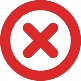 לא ניתן דוח חיובימרצמרצמרצמרצמרצ210000סיעות בתסיעות משתתפות(עם סיעות בנות אחרות)סיעות משתתפות(עם סיעות בנות אחרות)סיעות בבחירות חוזרותסיעות בבחירות חוזרותנתונים כספיים לאחר הביקורת (ב-₪) נתונים כספיים לאחר הביקורת (ב-₪) נתונים כספיים לאחר הביקורת (ב-₪) נתונים כספיים לאחר הביקורת (ב-₪) נתונים כספיים לאחר הביקורת (ב-₪) נתונים כספיים לאחר הביקורת (ב-₪) נתונים כספיים לאחר הביקורת (ב-₪) תקרת הוצאות -  ₪תקרת הוצאות -  ₪תקרת הוצאות -  ₪תקרת הוצאות -  ₪תקרת הוצאות -  ₪תקרת הוצאות -  ₪תקרת הוצאות -  ₪נתונים כללייםנתונים כלליים 2,115,684 2,115,684 2,115,68410,713,54210,713,5428,597,8588,597,858עודףעודףעודףסך ההכנסותסך ההכנסותסך ההוצאותסך ההוצאותהתפלגות ההכנסותהתפלגות ההכנסותהתפלגות ההכנסותהתפלגות ההכנסותהתפלגות ההכנסותהתפלגות ההכנסותהתפלגות ההכנסות10,510,346 ₪10,510,346 ₪10,510,346 ₪203,196 ₪203,196 ₪0 ₪0 ₪מימון מאוצר המדינה(98.1% מסך ההכנסות)מימון מאוצר המדינה(98.1% מסך ההכנסות)מימון מאוצר המדינה(98.1% מסך ההכנסות)מימון מתרומות (1.9% מסך ההכנסות)מימון מתרומות (1.9% מסך ההכנסות)הכנסות אחרות (0% מסך ההכנסות)הכנסות אחרות (0% מסך ההכנסות)עיקרי הממצאיםעמידה בתקרת ההוצאותחוקיות התרומותניהול חשבונות לפי הוראות החוק והנחיות מבקר המדינהתוצאות הביקורתניתן דוח חיובירשימת האיחוד הערבי (רע"מ)רשימת האיחוד הערבי (רע"מ)רשימת האיחוד הערבי (רע"מ)רשימת האיחוד הערבי (רע"מ)רשימת האיחוד הערבי (רע"מ)90000סיעות בתסיעות משתתפות(עם סיעות בנות אחרות)סיעות משתתפות(עם סיעות בנות אחרות)סיעות בבחירות חוזרותסיעות בבחירות חוזרותנתונים כספיים לאחר הביקורת (ב-₪) נתונים כספיים לאחר הביקורת (ב-₪) נתונים כספיים לאחר הביקורת (ב-₪) נתונים כספיים לאחר הביקורת (ב-₪) נתונים כספיים לאחר הביקורת (ב-₪) נתונים כספיים לאחר הביקורת (ב-₪) נתונים כספיים לאחר הביקורת (ב-₪) תקרת הוצאות -  ₪תקרת הוצאות -  ₪תקרת הוצאות -  ₪תקרת הוצאות -  ₪תקרת הוצאות -  ₪תקרת הוצאות -  ₪תקרת הוצאות -  ₪נתונים כללייםנתונים כלליים683,701-683,701-683,701-177,343177,343861,044861,044גירעוןגירעוןגירעוןסך ההכנסותסך ההכנסותסך ההוצאותסך ההוצאותהתפלגות ההכנסותהתפלגות ההכנסותהתפלגות ההכנסותהתפלגות ההכנסותהתפלגות ההכנסותהתפלגות ההכנסותהתפלגות ההכנסות177,343 ₪177,343 ₪177,343 ₪0 ₪0 ₪0 ₪0 ₪מימון מאוצר המדינה(100% מסך ההכנסות)מימון מאוצר המדינה(100% מסך ההכנסות)מימון מאוצר המדינה(100% מסך ההכנסות)מימון מתרומות (0% מסך ההכנסות)מימון מתרומות (0% מסך ההכנסות)הכנסות אחרות (0% מסך ההכנסות)הכנסות אחרות (0% מסך ההכנסות)עיקרי הממצאיםעמידה בתקרת ההוצאותחוקיות התרומותניהול חשבונות לפי הוראות החוק והנחיות מבקר המדינהתוצאות הביקורת לא ניתן דוח חיובי26,000 ש"חש"ס - התאחדות הספרדים העולמית שומרי תורהש"ס - התאחדות הספרדים העולמית שומרי תורהש"ס - התאחדות הספרדים העולמית שומרי תורהש"ס - התאחדות הספרדים העולמית שומרי תורהש"ס - התאחדות הספרדים העולמית שומרי תורהש"ס - התאחדות הספרדים העולמית שומרי תורה561212111סיעות בתסיעות משתתפות(עם סיעות בנות אחרות)סיעות משתתפות(עם סיעות בנות אחרות)סיעות בבחירות חוזרותסיעות בבחירות חוזרותסיעות בבחירות חוזרותנתונים כספיים לאחר הביקורת (ב-₪) נתונים כספיים לאחר הביקורת (ב-₪) נתונים כספיים לאחר הביקורת (ב-₪) נתונים כספיים לאחר הביקורת (ב-₪) נתונים כספיים לאחר הביקורת (ב-₪) נתונים כספיים לאחר הביקורת (ב-₪) נתונים כספיים לאחר הביקורת (ב-₪) נתונים כספיים לאחר הביקורת (ב-₪) נתונים כספיים לאחר הביקורת (ב-₪) נתונים כללייםנתונים כלליים2,831,2792,831,2792,831,2792,831,27929,191,74429,191,74426,360,46526,360,46526,360,465עודףעודףעודףעודףסך ההכנסותסך ההכנסותסך ההוצאותסך ההוצאותסך ההוצאותהתפלגות ההכנסותהתפלגות ההכנסותהתפלגות ההכנסותהתפלגות ההכנסותהתפלגות ההכנסותהתפלגות ההכנסותהתפלגות ההכנסותהתפלגות ההכנסותהתפלגות ההכנסות29,168,744 ₪29,168,744 ₪29,168,744 ₪29,168,744 ₪23,000 ₪23,000 ₪0 ₪0 ₪0 ₪מימון מאוצר המדינה(99.9% מסך ההכנסות)מימון מאוצר המדינה(99.9% מסך ההכנסות)מימון מאוצר המדינה(99.9% מסך ההכנסות)מימון מאוצר המדינה(99.9% מסך ההכנסות)מימון מתרומות(0.1% מסך ההכנסות)מימון מתרומות(0.1% מסך ההכנסות)הכנסות אחרות (0% מסך ההכנסות)הכנסות אחרות (0% מסך ההכנסות)הכנסות אחרות (0% מסך ההכנסות)בחירות ראשונות (ב-₪)תקרת הוצאות -  ₪בחירות ראשונות (ב-₪)תקרת הוצאות -  ₪בחירות ראשונות (ב-₪)תקרת הוצאות -  ₪29,094,82629,094,82626,253,192סך ההכנסותסך ההכנסותסך ההוצאותבחירות חוזרות (ב-₪)תקרת הוצאות - 349,982 ₪בחירות חוזרות (ב-₪)תקרת הוצאות - 349,982 ₪בחירות חוזרות (ב-₪)תקרת הוצאות - 349,982 ₪96,918107,273107,273סך ההכנסותסך ההוצאותסך ההוצאותעיקרי הממצאיםעמידה בתקרת ההוצאותחוקיות התרומותניהול חשבונות לפי הוראות החוק והנחיות מבקר המדינהתוצאות הביקורתניתן דוח חיובישם התורםישובסכום בש''חבר חד בנימיןקריית מוצקין 1,000בר חד יואלקריית מוצקין 2,300בר חדד אברהםקריית מוצקין 2,300דואק רונןקריית מוצקין 1,000ויצמן גדקריית מוצקין 900שם התורםישובסכום בש"חאבו יצחק ומיטלראשון לציון2,300אבוטבול יהודהאשדוד5,000אביטן בנימין וסיגליתניר עקיבא2,300אביטן בתיהאופקים2,000אביטן גלעדאופקים2,000אביטן נטליאשדוד5,000אבישי אירית ואמירמיתר2,000אבן דנן מריםאשדוד5,000אברגל איתי רםאשדוד5,000אברהם דודשדי תרומות2,300אברהם יוסי ושוליחולון2,300אברהם רוןנתיבות1,500אברהם שאול שיעפולה2,300אברהם שיבית שאן2,300אברהם שלמהבאר שבע2,300אברהמיאן יוכבדאשדוד5,000אברמוב אדוארדיבנה2,300אברמוב איגוריבנה2,300אברמוב אלצין ואוריתטירת כרמל2,300אדורם איילה איילת וחגיגבעת שמואל2,300אדרי יצחקנתיבות2,300אדרי לירוןהרצליה5,000אדרי נשר ואמראלגדרה1,800אהובים ירון ואהובהבית שאן1,000אוזבנזר דנה ודודטירת כרמל2,300אוזן יורםנתיבות2,300אוזן שירליפתחיה5,000אוחיון אביחיאופקים2,000אוחיון יאיר יעישנתיבות2,300אוחנה חסאן מריםאשדוד5,000אוחנה יוסףצפת1,100אוחנה יוסףצפת1,100אוחנה שוקיצפת2,300אוליאל אברהםאשדוד5,000אוליאל מיכאלאשדוד5,000אוסדון יובלאופקים1,000אושדי יצחק ועדנהראשון לציון2,300אזולאי תמיר ורינתבאר שבע2,300אזנקוט אירית ושמעוןבאר שבע2,300אזרפיק מורדראשון לציון2,000אטיאס אהרוןאשדוד5,000אטיאס מיקינתיבות2,300אלבז אורןנתיבות2,300אלבז אליס אלינורצפת2,300אלברט אוהחיפה2,300אלברט משה וסיגליתחיפה2,300אלואשוילי דניאל ואינגהטירת כרמל2,300אליאור שבבוצפת2,300אליה עמוס וליאורהנתיבות2,300אללי חנהצפת2,300אלמוג יפיתרמת גן2,300אלמלה יהודההרצליה5,000אלמסי אורית ובניאשקלון2,300אלנתן רונית בלההפתח תקווה2,000אלפרסון צבי רםראשון לציון2,300אלקובי יצחק ואילנהבאר שבע2,300אלקלעי ניסים נירתל אביב- יפו5,000אלקסלסי מישלאילת2,300אמסלם דניאלהחיפה2,300אמסלם שפרהנתיבות2,300אמר יפעת ויעקבנתיבות2,000אסולין לינורשדרות2,300אסולין רימונה ויהודהשדרות2,300אסיאג גלטירת כרמל2,300אסרף יוסףאשדוד5,000אפרתי שלי וצפרירבאר יעקב2,300אקרשטיין גיורא וסטפניהרצלייה2,300ארבל חגי ארבעה ציוןבירייה1,000ארבל חגי ארבעה ציוןבירייה1,000ארז גיורא מירזיובתל אביב- יפו500אריאלי גד ונחמהחדרה1,000אריאלי גד ונחמהחדרה2,200אריה עליזהתל אביב- יפו1,000אשד עידןאבן יהודה2,300אשכנזי יוסף ושושנהצפת2,300אשל עפרהגדרה2,000בבלי איתן חן אלומניוםגבעולים2,300בהר משה ורחלצפת2,300בוחניק גיטה ופנחסצפת500בוחניק חובבצפת500בוחניק נדיןאשדוד5,000בוסקילה אליהוניר גלים5,000בוסקילה בנימיןנתיבות2,300בוסקילה יצחק וסמדרנתיבות2,300בוסקילה מירב וערןתקומה1,000בוקר ויקטוראבן יהודה2,300בוקר יורם ומיטלאבן יהודה2,300ביטון אלןרמת גן2,300ביטון ברוךצפת1,500ביטון מנימגדל העמק2,300ביטון מנימגדל העמק2,300ביטון נוריתנתיבות2,300ביטון עמיתבת הדר2,300ביתן ציוןצפת1,000ביתן ציוןצפת1,200ביתן רפאל וחנהצפת2,200ביתן שלומיצפת2,300ביתן תומר משהצפת2,300ביתן תומר משהצפת2,300בכר חןרחובות5,000בכר תומררחובות5,000בלטר טטיטנה טליאשדוד5,000בלטר צביאשדוד5,000בן ארצי אילן שמאי וציפיגבעתיים2,000בן ברוך חיים וורדהרמת גן1,500בן דינה עדנהשרשרת2,300בן חיים יקירבית שאן2,300בן חיים מנחם ויפהבית שאן2,300בן חיים עמרםבית שאן1,500בן חמו אסתר ודודנתיבות2,300בן חמו מכלוףבית שאן2,300בן יוסף שרה ושלמהגדרה1,500בן ישי מיכאל ודינהגדרה2,300בן משה ירון ושירןנתניה2,300בן נעים יעקבאשדוד5,000בן נעים יצחקאשדוד5,000בן סימון דני מסעודצפת2,000בן עזרא גבריאלפתח תקווה5,000בן עטיה עפרהצפת2,300בן ציון יוסףרמת השרון1,000בן רחמים דוד וכרמיתחיפה2,000בן רחמים ורדה ושמעוןחיפה2,000בן שושן רמיחוסן2,300בן שטרית סימוןנתיבות2,000בר אלי דניאלצפת500בר עדי ובןאילת2,300ברדה רוזנטל לאה ואיתימגדל העמק2,300ברדה רוזנטל לאה ואיתימגדל העמק2,300ברדה רות ואליהומגדל העמק2,300ברודני עוזי ומיכלחדרה2,300ברודני עינתגבעת שמואל2,000ברזילי מרדכי ואסתררחובות2,000ברזלי חנןצפת1,150ברזלי ירוןצפת1,150ברזלי תמירה ואלוןראשון לציון2,300ברכה יריבגדרה2,300ברכה רונה כליפהראשון לציון2,300ברנדל ראובן ותמרצפת1,000ברקוביץ אבירםנשר2,300ג'נח גולן וסיגליתשובה2,300גבאי אשראילת2,300גבאי טליאשדוד5,000גברא יאירגבעת שמואל500גבריאל צ'אושותל אביב- יפו2,300גדז סימוןאשדוד2,500גוב ארי דבורה וצבייבנה2,300גולדשטיין דרור ואורניתאילת2,300גולן שמעוןאשדוד5,000גזית מלכהקריית טבעון2,000גיל יאירנתיבות2,300גילר דורוןתל אביב- יפו2,300גליקסמן סוניה ויוסיכפר מרדכי2,300גמליאל ארזגדרה2,300גמליאל יוחנןגדרה2,300גנוט אריאל וענתגבעת שמואל2,300גץ שולמית ומנשהחיפה2,300גרבי ישראל ורותגדרה2,300גרבי שי ששי וענתגדרה2,300גרוסי רפימשמר הנגב2,300גריידי לנהראשון לציון2,300גרינבאום בתיה ונחמןצפת2,300גרינימן שמואל ופייגה לאהצפת2,300דדון מרים וישראלבית הגדי2,000דדוש ליאוררחובות2,300דהאן מאיררמת גן5,000דהן אורלי ארלטאשדוד1,500דהן אורלי ארלטאשדוד1,500דהן אורלי ארלטאשדוד2,000דהן עמיצפת2,200דהן רפי ונוריתצפת2,300דהן שמעוןנתיבות2,300דואיב משה ושמריתחצור הגלילית2,300דוד זהבה וישראלרעננה2,300דויטש יוסף וחיהגבעת שמואל2,300דויטש מרדכי ואטלצפת2,300דידי יורם וחגיתשדרות2,300דיין יוסיאשקלון2,300דיירי אבנר ואורליתראשון לציון2,300דלל יניב ואביבהנס ציונה2,000דמרי יוסף בנימיןמבועים2,300דנינו אברהםראשון לציון2,300דנינו יעלעומר2,000דנינו יפהאופקים2,000דנינו מאיר ישראלאופקים2,000דנינו פנחסאופקים2,000דנינו שלום ואלןעומר2,000דר דני ורינהראשון לציון1,500דר נוימרק אהרוןגבעת שמואל2,300דראושה תאופיקאכסאל2,000דרורי מרדכי ופלורהרעננה2,000דרורי רפאל ותרצהצפת2,300דריהן דוד וענבלאילת2,300דריהן רפאל ומיכלאילת2,300האם דנית לוי הדריבנה2,300הורוביץ אריהחולון2,300הורוביץ ברזילי מאיהחולון2,300היב אלון ואילניתחיפה2,300הילדסהיים יהודה ותפארתצפת2,300הינדי צילה וישיגדרה2,300הלל ציוןצפת700הלל ציוןצפת800הלל ציוןצפת800הלר דוד ואילנהגבעת שמואל2,000הנו לובנה ריאדגוליס1,500הנקין יואבגדרה2,300הר צפריר אליעזרגבעת שמואל2,300הרוש לאה ברכהאשדוד5,000הרוש שמואל ואבליןבית אל2,300הרשקוביץ גיזלהרחובות2,200הרשקוביץ דוריתאשדוד5,000וגר דוד וחניתגבעת שמואל500וויסמן ולדימירצפת2,300ויגודסקי זאב וזיווהחיפה2,300ויינר אלכסנדרבאר שבע2,300וייסמן שרוןתל אביב- יפו5,000ויצמן אהוד ואסתריבנה2,300ויצמן רןיבנה2,300ונטורה ארנון והדרגני יוחנן2,000ז'ורניסט סבטלנהקריית גת2,300זאבי שמוליקראשון לציון2,300זגורי אשרנתיבות2,300זהר דודאשקלון2,300זוהר יחיאלנתיבות2,000זוהר שמעוןנתיבות2,300זיגדון יצחקתל אביב- יפו1,000זילפה נועם ומליבית שאן2,300זיסמן אלון ואהובהצפת2,300זליג ברכהראשון לציון2,000זליג ברקתראשון לציון2,300זליג שוקי וחגיתראשון לציון2,000זליג שלמה וליאתראשון לציון2,300זקרי ניר אמנדה שקדיבנה2,300זרח בני ואילתאילת2,300זרחי רימונהאילת2,300זריהן דוריתצפת2,300חבני רוחה ואהרוןגדרה2,000חבקה איהאב חסןירכא1,500חדאד חייםבאר שבע2,300חדד צבינתיבות2,300חדד צביהנתיבות1,800חובב גמליאלגדרה1,000חוצבקוב חנהחולון1,060חורי ויקטור ודינהנתיבות2,300חזוט דניאלאשקלון2,300חזן אליהונתיבות2,300חזן סוזןאשדוד5,000חזן שמעון אשדוד5,000חיו שאולחיפה1,500חיימוביץ הרמןרחובות2,200חליו רפי ועינבניר עקיבא2,300חלף אבלין ואדיראבן יהודה2,300חממי ירדןראשון לציון2,300חסון לב אריגדרה500חסן זהבה ורפאלאשקלון2,300טהלר גדעוןתל אביב- יפו2,300טל אריהטירת כרמל2,300טל יניבאשדוד5,000טל מוניקה וגיאטירת כרמל2,300טל רואי מנדלטירת כרמל2,300טרבלסי אליעזרנתיבות2,300טרבלסי גבריאלנתיבות2,300טרבלסי חברוןצפת2,300טרבלסי חברון ועזריהצפת2,000טרסוב שמואלנס ציונה2,000טרסוב שמואלנס ציונה2,300יאיר עופרגבעולים2,300יהודה דודטירת כרמל2,300יהושע רם וליאורהרמת השרון2,300יוסף זוהרגדרה2,300יחיאל מיכל רובלצפת2,300ילדירים אנה וחיידרנתיבות2,300ים דליה ואיתןגבעת שמואל500יעקב דוד וגבריאלהצפת500יעקובוב יפהתל אביב- יפו1,000יפרח יוסיאשדוד5,000יפרח ציון ורחלנתיבות2,300ישראל ברק וענבליבנה1,000ישראל ששון ושושנהיבנה1,000ישראלי ניר דוד ומיקישוהם2,300ישראלי ניר דוד ומיקישוהם2,300כהן אביגיל ורםטירת כרמל2,300כהן אלעדאילת2,300כהן אנטוניהרמת גן500כהן גבורה רמי רחמיםאשדוד2,500כהן גולןגדרה2,300כהן חגית ואמנוןנתיבות2,300כהן חנה ומתתיהופרדס חנה- כרכור2,300כהן טוהרנתיבות2,300כהן יגאלחיפה2,300כהן יוניבית שאן1,500כהן מרסלאשדוד2,300כהן משה תומראשדוד5,000כהן פאני ומשהחולון2,300כהן ציון בן עטיה ראובןמגדל1,500כהן רוניהוד השרון5,000כהן רונןאוהד2,000כהן רועינתיבות2,300כהן שלמהצפת672כהן שלמהצפת2,300כהן שמעוןאשדוד5,000כוכבי נרקיס ואודליהגדרה2,300כחלון רפאלנתיבות2,300כלילי דור ושם טובמלילות2,300כליף גדעון כלף מנשהראשון לציון2,000כמוס יוסף וימימהצפת2,300כראל אברהם ואהרונהאילת2,300לגזייל יוסף ורינהיבנה2,300לדרקרמר דוד שדה נוירחובות2,300לוי ברשוהם2,300לוי יעקבאשדוד5,000לוי ישראלאליקים2,300לוי רות ואילןשוהם2,300ליאור עוזרצפת1,150ליאור עוזרצפת1,150ליבמן אהובה ויהושעמזכרת בתיה2,000ליכטנשטיין יזהר ואוריתרעננה2,300לינדנפלד מאיר ומיכלצפת2,300ליפשיץ אילגבעת שמואל2,300לנדי אסתר וחייםגבעת זאב2,300לנצנר ישראל ואביבהגבעת שמואל1,000לרמן שמואלרמת גן2,300מאור סופירצפת2,000מאיר אלוני ורחלגדרה2,300מאיר רוט יהודה ומאשהכפר סבא2,300מבשוב אברהםרמת גן1,000מגדי גילאשדוד5,000מדינה מיכאלנתיבות2,300מור יוסף עמיתאשדוד5,000מזרחי מירית ואלירןצפת2,300מזרחי תאיר אסתרתלמים2,300מייטס שלמה צבי וחיהצפת2,300מילר נוי אברהם ורבקהירושלים2,300מימון גיל ואסתראופקים2,000מימון יהודה ריקונתיבות2,300מינדלין מתי ודניאלעומר2,300מינץ יהודהאשדוד2,500מישוק שמואלאשדוד5,000מכלוף גבריאלבית שקמה2,300מלר צפריר ומיכלנווה מבטח2,300ממן אריאל ומיכאלכפר ביל"ו2,300מנצור ליאתאבן יהודה2,300מנשה רוניתאשדוד5,000מסינג אברהם חייםיבנה2,300מסינג אלעדיבנה2,300מצליח נעמיחיפה1,000מצליח נעמיחיפה1,300מקסימוב זיווה ויעלרמת גן500מרגוליס ולדימיר ונטליהצפת2,300מרדכי אפרתבית שאן2,300מרדכי בן מאיריבנה2,300משה יצחק וסיגלנתיבות2,300משה מירבניר משה2,300משרקי אילניתגדרה2,300משרקי אלעד ורינהפתח תקווה2,300משרקי תיקיאריאל2,300נגב אורניתנתיבות2,300נגר גבי ואווליןעומר2,300נוימן יעקב דוד וטליהגני יוחנן2,000נוימן רן ויעלהגני יוחנן2,000נוימרק עינת עודגבעת שמואל2,300נועם נסים ועובדרחובות2,300נופי נסיםאילת2,300נופי ראיד וג'ורג'יתאילת2,300נחום אפריםצפת2,300נמדר עמנואל ודפנהגבעת שמואל2,300סאלם מיכלראשון לציון2,300סאמי ברקאתירכא1,200סאמי נופיאילת2,300סבג ירדן בר ושניראילת2,300סבח יסמין ויהושע שישדרות2,300סבן יואבנתיבות2,300סגלית סימה שמחה לאטיכפר ורבורג2,300סויסה מיכאלנתיבות2,300סויסה ציוןחצור-אשדוד2,300סומך בנימיןגבעת שמואל2,000סופר אופיראבן יהודה2,300סטורץ מרדכי ונחמהצפת2,300סיאני אמנון וליאתגדרה2,300סידקי שי ומדלןמסלול2,000סייאני אהרן ושרהיקנעם עילית2,300סימה נמיראילת2,300סימון ניסןנתיבות2,300סלומון ברהמי שרלאשדוד5,000סלימאן זירעיניטורעאן1,000סלע צלח חיצפת2,300ספיאן יחיאל ותמר אטיגבעת שמואל1,000ספיאן לנה משה ויחיאלגבעת שמואל500ספייב תמרה גאורגיירושלים500ספייב תמרה וגאורגיירושלים500סרור חייםצפת2,300עדי פנינה ואהרוןאילת2,300עדן תמיררחובות2,300עו''ד דוד אלבזאשדוד2,000עו"ד סבן תמיר וכרמיתצפת2,300עובד מירב ורפאלשתולים2,300עובדיה אליהורעננה2,300עוד בן ארצי משהראשון לציון2,000עוד טובול דודראשון לציון2,000עוד רדעי דורוןתל אביב- יפו2,300עוד רוה תמר ויהודהירושלים2,300עוז נוריתניר עקיבא2,300עוזר ראובןגדרה2,300עזר יצחק ושמחהראשון לציון2,300עזרא בניאופקים2,000עזריאל שמעוןיבנה2,300עזרן אבשלוםאשדוד5,000עיישה יניברמת גן2,300עינת נילי ואוריגדרה2,300עמדור אהרוןצפת2,300עמיחי יהודהגן יבנה1,000עמיר יהודה ובריתנתיבות1,000עמיר מאירנתיבות2,000עמר אהרןחיפה2,300עמר אורןבית שאן2,300עמר אילנה וליטלנתיבות2,300עמר יעקב וליאתנתיבות2,000עמרני יונתן ונאוהאבן שמואל2,000פאר עפרה ויריבגבעת שמואל2,000פג'ט גבריאלבאר שבע2,300פוזאילוב אמיל ויהושועחולון1,000פוזיילוב פנחסתל אביב- יפו2,000פוקס אלעדגדרה2,300פורמן שיאשדוד5,000פחימה יעקבנתיבות1,500פחימה עופר וסגיתתדהר2,300פטאל ויקטור ושרהחיפה2,300פיטוסי מורדכי מוטיבאר יעקב2,300פינגולד יעקב נפתליחיפה2,300פיניאן מאירארבל800פיפרמן בנימין וחוהצפת2,300פישר כרמי תמרהרמת גן2,000פנחסי משיח טדיחולון1,000פנחסי משיח טדיחולון1,000פסח אופירמשגב דב2,300פסח רןעומר2,300פרחן אושריאשדוד5,000פרחן פנחסאשדוד5,000פרידמן יצחק ושייגאצפת2,300פרידר ישראלגבעת שמואל2,000פרייז תומר בןאזור1,500פרנקל יעקב ישראל ושרהצפת2,300פרץ אילןשדרות1,000פרץ אלעד ושיריבת ים2,300פרץ מימוןאבן יהודה2,300פרשי יונתןאשקלון2,300צבאח אתיאשדוד5,000צורף מאירה ובנימיןראשון לציון2,300ציון רמה ויצחקקדרון500צילקר צבי וחנהאשדוד2,300צרויה דוד ויואבעמיעוז2,000צרור אורןנתיבות2,300קאופמן תמר ורוןגבעת שמואל1,000קאידבה סמירחיפה2,200קדוש שרהטבריה2,300קדר ציונה שאולרמת גן1,500קוזניצקי דרורגבעת שמואל2,300קומט עלמהחיפה2,300קטש גבאי רינהראשון לציון2,300קליין שמואל ואלהרחובות2,300קמחי אוריןאופקים2,000קנפו שלוםנתיבות2,300קסבי אביבה וקלודרמת גן2,000ראובן יעקב ויהודיתגדרה2,300ראימונד ריינס ציונה2,300רביד אייל פליקסגדרה2,300רווח שולמיתקריית מלאכי2,300רוזובסקי אורי ומריםצפת2,300רוזנטל יחזקאל ולאהצפת2,300רוזנטל שלי אפרתי צפרירבאר יעקב2,300רונן יאיר משרד עודצפת1,500רועי משהגבעולים2,300רופא מרים וגדעוןראשון לציון2,300רז אליהו ויעקבראשון לציון2,300ריימונד דייוידראשון לציון2,300ריצמן יונתן טליהגבעת שמואל500רפאלי אליהו וציפורהצפת1,000רפאלי אליהו וצפורהצפת1,000שאהין רידאן עלם אל דיןבית גאן2,300שאשא אודיתל אביב- יפו2,300שבת רבקהאשדוד5,000שבתאי שיחיפה2,000שדה אלירן בנימיןנתניה2,300שדה אמנון ואילגהגדרה2,300שדה מורןנתניה2,300שושן דוד מגי נירהטירת כרמל2,300שחאדה מיסון ריאדכפר יאסיף1,000שחאדה מיסון ריאדכפר יאסיף1,300שחור סגלית ואליתל אביב- יפו2,300שחר גיאראשון לציון2,300שחר טלאילת2,300שטרית אליעדאשדוד3,000שטרית דוד ורוני יוספהטבריה2,300שטרית יוסף הדס זילברבאר שבע2,300שטרית יעקבבאר שבע2,300שטרית שלמהלהבים2,300שיינקמן דבורה שרהאשדוד2,700שיינקמן וולטראשדוד2,300שלומוב חיים ויעלנתיבות1,000שלי אלידןצפת2,000שלי אסנת ושמעוןצפת1,000שמבה שמואל ואביגילרחובות2,000שמואל נסיםחצב2,300שמול מירבקריית מוצקין2,300שפר אורןפתח תקווה2,300שפר אןפתח תקווה2,300שפר רבקה ואריקה אביפתח תקווה2,300שפר שלומית וטלמודיעין מכבים רעות2,300שריקי ישי גבריאלצפת2,300שריקי צפורה ואברהםנתיבות2,300שרלין חיים ברוךבני ברק2,300תירוש אביגילראשון לציון2,000תירוש אביחי ואושריתראשון לציון2,000שם תורםישובסכום בש''חאולשר גיליתל אביב-יפו1,000גולדבלום עמירםתל אביב-יפו1,000הלפרן שריתתל אביב-יפו1,000הראל נירהתל אביב-יפו5,000כהן יגאלתל אביב-יפו1,111לנדסמן סילבינהתל אביב-יפו1,000נוימן רבקהתל אביב-יפו500סלים רשאד עו"ד כרמיאל 1,000פדר ג'וליאןתל אביב-יפו500פולק מישלתל אביב-יפו5,000פטום עבד וחכמתכרמיאל 1,000רוזנפלד ארנוןתל אביב-יפו1,000רונאל עמיאלתל אביב-יפו2,500רמנוביץ מיכלתל אביב-יפו500שם תורם ישובסכום בש"חאיגור מאירחדרה2,000איליספוב סרגיינתניה2,000אליאב פני אליהוקצרין2,300אלקיים מורןטירת כרמל2,300אמויאל זאק אלברטתל אביב-יפו2,000אפרצב אוריתקצרין2,000ארז ליאורנהריה2,300בגל אוהדתל אביב-יפו2,300ביאליק ניצןכפר ורדים2,300ביטון יפיתצפת2,000בן פורת יהושעצפת2,000ברבר אביבהתלמי אלעזר2,300ברגר אורהנהריה2,300ברגר שמעוןכפר שמריהו2,300ברסט ארקדיצפת2,000ג'רבי אביבהצפת2,000גולדווסר מיכאלאריאל800גלילוב מרקנתניה2,000גלילי בת חןקיסריה2,300דדיה חגיתפרדס חנה- כרכור2,300דהן ערן ארןצפת2,000דקל דקל יעקבנהריה2,300דרויש אוריתאבן יהודה1,000דרויש סוליבית יהושע1,000הוברמן ירוןעכו2,300הוברמן מוניקהנהריה2,300הוברמן שמחהעכו2,300הוכהויזר ערןחיפה2,300הרשנזון אביחדרה2,300וקנין אסתרשלומי2,300זלמנוביץ ישינתניה2,000טולידאנו שלוםצפת2,000כהן אדגר ג'אקתל אביב- יפו2,300לכט גביתל אביב- יפו2,300לסקר דוד שמעוןנהריה2,300נחשונוב לודמילה פיזיצקינתניה2,000ננסי נחנהריה2,300נצר בן ציוןרמת השרון2,300פנחס גיאעין יעקב2,300קדוש גיאולה גליתצפת2,000קוגן אביקרית ים2,300קליאוט דודפרדס חנה- כרכור1,100ראובן אוריתעין יעקב2,300ראובן מנחםעין יעקב2,300רוגינסקי גלינהראש פינה2,000שוחט אליהוצפת1,000שוחט יעקבצפת2,000שוחט משהחזון2,000שוחט שלומיצפת2,000שורדמן ולדימירקצרין1,000שיפר נירהוד השרון2,300שמואלי שמואלינתניה1,000שפיצר דניאלקרית טבעון2,000שם תורם ישובסכום בש"חאבו אלעפיה ולידתל אביב- יפו2,300אבו חליפה שיריהאן תל אביב- יפו2,300אבי רומאניתל אביב- יפו1,000אביטל אהרגבעתיים2,300אביטל אהרגבעתיים2,300אבישי ומיכל סהרקריית אונו2,300אבן נור יעקב ואידיתרמת הכובש2,300אבן שירעננה2,000אברג'ל לויהוד השרון2,300אברהם אביעד מנשהפתח תקווה2,300אברהם יחזקאלרעננה2,000אברהם משה קוזלובסקיתל אביב- יפו1,000אברהם שיבית שאן2,000אברמוב הרוש שרון והרוש שלומירעננה2,300אדוא טירי וניר בר שי תל אביב- יפו2,300אדר רחלכפר הרואה2,300אדר רחלכפר הרואה2,300אהובי יגאל דודתל אביב- יפו2,300אהרון מנחם איזקסון תל אביב- יפו2,300אונגר רחלי תל אביב- יפו2,300אופיר אריאלאבני איתן2,300אופיר דינורקריית אונו500אופק אתיכפר סבא2,300אופק אתיכפר סבא2,300אופק רוןרעננה500אורן סלעראש פינה1,800אורן תנחום כפר שמריהו2,300אזולאי יצחק וסגליתאילת2,300איגור גוטמן אשדוד2,300אייזנברג בוריס נשר2,300אייל ועינת אלון צבסתל אביב- יפו2,300איל כהןתל אביב- יפו2,300אילן שחםרעננה1,500אינס קאריןגבעתיים2,300אינס קאריןגבעתיים2,300איסטריק יואב פתח תקווה2,000איסטריק יצחקתל אביב- יפו2,000איתי אברהם אלוןגן חיים2,300אלאלוף שרהתל אביב- יפו2,300אלול רפי מזכרת בתיה2,300אלון מנטיןנס ציונה2,300אלון עדיגן חיים2,300אלון עיריתכפר סבא2,300אלטמן שלומית ויונתןתל אביב- יפו2,300אליהו יעקבתל אביב- יפו2,000אליהו שלמהתל אביב- יפו2,300אלכסנדר גלעדי רמת השרון2,300אלמליח שלמה וטליגני תקוה2,300אמזל עו"ד תמרתל אביב- יפו2,300אמיר אבו רזק תל אביב- יפו2,300אנג'ל אברהם וטליהתל אביב- יפו1,800אנטוקול רוברט ותמרהוד השרון2,300אסלן עמוסתל אביב- יפו2,000אפל עודד ואורית הרצליה2,300אפריאט מקס וזקליןנהריה2,300אפרת נירית ודורוןתל אביב- יפו500אקירוב אלפרד וחוהתל אביב- יפו2,300אראל ואסנת ועמירםרמת אפעל2,300ארבל עמי גאנתניה500ארזי דודתל אביב- יפו2,300ארליך יהודה ויהודיתקריית אונו2,300ארליך יניב ומילר שיריתל אביב- יפו2,300אשל זאבה ושלמהגבעתיים1,800באומן מירבראש העין2,300בדש מלכהתל אביב- יפו2,300בוגי צפיה תל אביב- יפו2,300בוכנר ניצה ויורםתל אביב- יפו2,300בורבא יצחקעין תמר2,300ביאליק יהורם וניצןנהריה2,300ביאנקה חסידכפר סבא2,300בינימינוב ירון ורויטלתל אביב- יפו1,300בירן גינה ודניתל אביב- יפו2,300בלושטיין חנה ושלוםכפר סבא2,300בליצבלאו אילנהנהריה1,000בן-דב זהבה ואמיר פתח תקווה2,300בן-שושן שמעון רעננה500בן-שייך אהוד ואלהרמת גן2,300בן דב אמירפתח תקווה2,300בן דוד קריןתל אביב- יפו2,300בן יהודה שרה שרית ויצחן בן בת ים2,300בן לוי שמעון ורוזה תל אביב- יפו2,000בן נתן דרורתל אביב- יפו2,300בן עזרא יהושעכפר סבא2,300בן שיטרית אביפתח תקווה2,300בן שך מודי ומרבגני יהודה2,300בנימין ארביטקריית טבעון500בנימין בקשיכפר סבא2,300בנימין חגאי גבאיתל אביב- יפו2,300בנישתי יורםאשקלון2,300בנישתי יורםאשקלון2,300בר און מריםגבעתיים2,000בר טל רינה וגדעון רעננה1,000בראל רחל  ואבנר תל אביב- יפו2,300ברגמן דןתל אביב- יפו2,300ברדה גיא דודכפר סבא1,500ברהום אילן נאג'יכפר סבא2,000ברוך אלעדקריית טבעון1,000ברוך ארביטתל אביב- יפו1,000ברוך ויקלרתל אביב- יפו2,300ברוך קופלנר מרינהרחובות2,200ברוך שרה ודניאלרעננה1,000ברון גבריאלתל אביב- יפו2,300ברזילי דניאל אינסהרצליה2,300ברזילי יהבתל אביב- יפו2,300גבריאל משה הוד השרון2,300גד ומירי נוסבאוםסביון2,000גולן איילת רוניהוד השרון2,300גור רינה ומאירכפר סבא2,300גורוביץ גרשון ואריאלהתל אביב- יפו2,300גיא ארדרמת השרון2,300גיא אריה וליאת גוטקיןאור הנר2,300גיא אריה וליאת גוטקיןאור הנר2,300גיא בר וליבי כץ ברגבעתיים500גיא גזיאלקריית טבעון1,500גילון רינה ויצחקתל אביב- יפו2,300גילרמן דן וג'ניסתל אביב- יפו2,300גילת אביבה ודודתל אביב- יפו2,300גינזבורג איתן רעננה2,300גינזבורג אלקסרעננה2,300גינזבורג ליליאןרעננה2,300גינזבורג ליליאןרעננה2,300גליה שמילוביץ גרינגרד ואבישיתל אביב- יפו700גפן רן אופןמצובה1,000גראואר גילהתל אביב- יפו2,300גרומן שוקרון אריאלה ורונן שוקרוןהוד השרון2,000גרופר משה וזיוהאשדוד2,300גרימברג גילן מיכאל וממן ליטלתל אביב- יפו2,300גרינבלום עדוקריית טבעון2,300ד"ר טגנסקי שריתגבעתיים1,000ד"ר מור נעמי ורםרעננה2,300ד"ר מור נעמי ורםרעננה2,300דאי איתןכפר סבא2,300דאי סטולר לימורכפר סבא2,300דבורה ואיתן גוטקיןאור הנר2,300דבורה ואיתן גוטקיןאור הנר2,300דגני יצחק וצביהגבעתיים2,300דגני יצחק וצביהגבעתיים2,300דודיאן חיים פרדסיה2,300דוידוביץ רוניתנס ציונה2,300דור-קשת דגניתראשון לציון2,300דורון אביטלתל אביב- יפו1,000דורון ליז ודניאלתל אביב- יפו2,300דורון ספיר ונוריתתל אביב- יפו2,300דורי צוקרמן הילה וצוקרמן יואבתל אביב- יפו2,300דיאנה אקופיאן פתח תקווה2,300דן הדני ואילנה הלן הדניגבעתיים500דני מריאןבנימינה2,300דניאל אלון  ואלה גור רמת גן2,300דניאל סויסהתל אביב- יפו1,000דניאל סידס ודנה סיוני סידסיהוד500דנית ועופר מוררעננה2,300דנית ועופר מוררעננה2,300דרור גרינבלוםקריית טבעון2,300הולצמן אלי וגילהגבעתיים2,300הולצמן אלי וגילהגבעתיים2,300הושיאר יוסי ויפהתל אביב- יפו2,000הילה וערן פרוינקתל אביב- יפו2,300הירשברג פירחהכפר סבא2,300הירשברג פרחהכפר סבא2,300הנרי טייק ויהודית תל אביב- יפו2,300הראל שרוןתל אביב- יפו2,300הרוש יהודה ורחלכפר סבא2,300הרוש יהודה ורחלכפר סבא700הרוש רחל ודניאלכפר סבא2,300הרוש רחל ודניאלכפר סבא2,300הרמן בירןהרצליה 2,000וולפסון נח ונליתל אביב- יפו1,000ויטה רוזנשטוקתל אביב- יפו2,300וייזר אייל ואפרתנהריה2,300וייזר אייל ואפרתנהריה2,300ויסמן גדעון ומרגליתתל אביב- יפו2,300ויקטור ושרה מנטיןחולון2,300ויתקון עדי וליאורפרדס חנה- כרכור1,000זגורי כוכבה ומאירנתניה2,300זינגר בר עינת קפלן אליעזרנהריה500זינגר שלוםתל אביב- יפו2,300זכאים שהרםקריית אונו2,300זליג שוקי יהושע וחגיתראשון לציון2,300זליג שלמה וליאתראשון לציון2,300זלץ אמירה חיפה2,300זנדר אמיר עו"דתל אביב- יפו2,300זקס פאולה רונית וארליך יניברעננה500זרם פריארירושלים1,000חבש אנדראוס תל אביב- יפו2,300חגי כנרתיראש פינה2,300חדוה ברזיליתל אביב- יפו2,300חונוביץ יעקבפרדס חנה- כרכור2,300חונוביץ יעקבפרדס חנה- כרכור2,300חושן דינה וגדעוןרמת השרון2,300חזוט שניר אשדוד2,300חיו דליה ויוסףנהריה2,300חיים כהןאשדוד2,300חיימוביץ יאיר ואביטל תל אביב- יפו2,000חייק אושריתאור יהודה2,300חמיצר אמירתל אביב- יפו2,300חן בכרתל אביב- יפו2,300חן משה ודניסכפר סבא2,000חן עזרא וזהבהלהבים2,300חנאוי תאופיק ופיטרתל אביב- יפו2,300חנדאל יצחק והנרייטה פתח תקווה1,800חנה שלחחולון2,300חסיד קלודיןהוד השרון2,300חפץ אסתר ואברהםרעננה1,000טאובנפלד אריה ורותתל אביב- יפו2,300טגנסקי שרה ואיילגבעתיים1,000טובה סגול וסמי תל אביב- יפו2,300טובי ערןמודיעין מכבים רעות2,000טופור שמעון וחוה חנהתל אביב- יפו2,300טייק אבי ורבקהגבעתיים800טלי מילרקריית טבעון2,300טננבאום רבקה ומיכאלכפר סבא2,300טפר אסתי ומנחםכרמיאל1,000יאירי אסתר ושלמהרעננה1,000יבין גיורא ושרהתל אביב- יפו1,000יוגב נירכפר סבא2,300יונה עו"ד אסי ורותיגני תקוה2,300יונס עלי תל אביב- יפו2,300יונתן גרטנברגהוד השרון500יונתן קליאן תל אביב- יפו2,300יוסף ארז ונוגהפתח תקווה2,300יוסף ארז ונוגהפתח תקווה2,300יוסף בר נתן תל אביב- יפו2,300יוסף ואדריאנה לבטוןאור הנר2,300יוסף ואדריאנה לבטוןאור הנר2,300יורם בררמת גן2,300יותם כהןגבעתיים500ימיני צביתל אביב- יפו1,000יעקב ודורית כדוריהוד השרון2,300יעקב טירנההוד השרון2,300יעקובי ענת ואוריתל אביב- יפו2,300יקואל אברהם ויקואל רייפמן יונהתל אביב- יפו2,300ישי חיים ברקראש העין2,300ישי עמי ורחלגבעתיים2,000ישראל רורברג וטובהתל אביב- יפו2,300כבוב בדוי תל אביב- יפו2,300כהן אלי וקורינהראשון לציון2,300כהן אלי וקורינהראשון לציון2,300כהן יוסי ודליהתל אביב- יפו2,300כהן יעקבכוכב יאיר2,300כהן רמי רם תל אביב- יפו540כהן רפאל אשקלון2,300כהן שלח רחלראשון לציון2,300כוכבי רעות וכהן הראלרעננה2,300כוכבי רעות וכהן הראלרעננה2,300כחיל נעים תל אביב- יפו2,300כסלו יהושע ושולמית תל אביב- יפו2,300כספי יונית וירוןנס ציונה2,300לבני-אמיר טלי ואמיר דרור משהשוהם1,500לבנת צבי וסוניהכרמי יוסף2,300להב גלית ורונינתניה2,300לוונגרוב אילנהתל אביב- יפו2,300לוי אלברט ומרים נהריה1,000לוי הדסתל אביב- יפו2,300לוי שיתל אביב- יפו2,300לוי שי תל אביב- יפו2,300לוין בוריס ולרהנס ציונה2,300לוין מרק וסילנהנס ציונה2,300לוין קלמןקריית אונו2,300לוכסמבורג דניאלה תל אביב- יפו2,300ליאור בזמטולה2,300ליאור לויראש פינה1,000ליאור צרכינס ציונה2,300ליבוביץ גבריאלרמת גן2,300לייזר טל ודודכפר סבא2,300לייזר טל ודוידכפר סבא2,300ליפמן עזראתל אביב- יפו2,300ליפשיץ זאב ונחמהרמת השרון2,300לירון פולקובסקיתל אביב- יפו2,300ללוש אלינור נהריה2,300ללוש אלינור נהריה2,300למדן נילי ורוןגאליה1,000לנדאו יעל רחל תל אביב- יפו2,300לנדאו צפורה ויגאל סביון2,300לנדסמן יוסףכפר שמריהו2,300לנדסמן שריטלהוד השרון2,300לניאדו אלון דפנהראשון לציון2,300לרון אבידן ורחל קלרהכפר סבא2,300לרון אבידן ורחל קלרהכפר סבא2,300מאור אריה ודליהרעננה2,300מאושר שי רמלה500מאיה ופליק גרשנהריה2,300מאיר אביטלגבעתיים2,300מאיר חקלאינורדיה2,300מאיר מנחםבית שאן500מאירה גיל ומחולהוד השרון2,300מאמא חייםנהריה2,300מאמא חייםנהריה2,300מדין גילתל אביב- יפו2,300מדין גילתל אביב- יפו2,300מדין רןתל אביב- יפו2,300מדין רןתל אביב- יפו2,300מדנס ישעיהותל אביב- יפו2,300מוגרבי סברינה וחאדר תל אביב- יפו2,300מולכו יצחק ושריתנהריה1,000מוסרי הר טוב רינת ויהונתן רמת גן2,300מור מוטי וליבירעננה1,000מור מוטי וליבירעננה1,300מורג משהקיסריה2,300מוריץ יעל תל אביב- יפו2,300מזור דוד ומזרחי ליזראשון לציון2,300מטלון מוריאל וענתתל אביב- יפו2,300מידן רחל לאה ואברהםתל אביב- יפו2,300מיטרני נפשי ישראל וליביכפר סבא2,300מיכאל מיכהתל אביב- יפו2,300מיכאל צברי נאוהסביון2,300מיכה צופרקריית טבעון500מיכל עדןתל אביב- יפו500מיכל עדןתל אביב- יפו500מינקוביץ אליכוכב יאיר2,300מיקנר אוליביה אילןרמת גן2,299מכלס רן זאברגבה2,300מלכיאל צרכי דנה ומלכיאל מורןחולון2,300מלמד יעקברעננה1,000ממון לבנה ומשהתל אביב- יפו2,300ממן אברהם ואורנהכפר סבא500ממן שלמהתל אביב- יפו2,300מנור נעמהרעננה2,300מצארווה מוחסין תל אביב- יפו2,300מצסה פיורי ואריה בית אריה2,300מרגולין דוד ופביהתל אביב- יפו1,500מרדכי חנוכירעננה1,000מרום גילההוד השרון2,300מריו רפאליןרעננה500מרים פריארירושלים1,000משה חנוכההוד השרון2,300משיח אליהורמת גן2,000נזרי חיים לוד2,300נחום רותתל אביב- יפו2,300נטליה באבאי תל אביב- יפו2,300נטע צביהרצליה2,300נטע צביהרצליה2,300ניסמבלט שחרכפר סבא2,300ניסמבלט שחרכפר סבא2,300ניצן-פריג' אפרת ופריג' אבירעננה555ניר ומיטל מרוםהוד השרון2,300ניראל קרן אילת2,300נירל יעל ואברהםרעננה2,300נירלי דפנה קרני שומרון2,300נמרודי דוד ומרגליתהרצליה2,300נסיר זאדה יהודה ויהודיתשדי חמד2,300נעמי כספינשר2,300נפתלי ואסתר רחל סיוןאור הנר2,300נפתלי ואסתר רחל סיוןאור הנר2,300נרדה גבאיתל אביב- יפו2,300סבג עדי  ודורון רמת השרון2,300סוארי עדיה ויצחקתל אביב- יפו2,300סולימן ציון עובדיהכפר סבא2,300סולרסקי רינתראשון לציון2,300סולרסקי רינתראשון לציון2,300סומך גדתל אביב- יפו2,000סופר ענתרמת גן2,300סורוקה איתן תל אביב- יפו2,000סטימצקי ערי מרדכי ורחלהרצליה2,300סיגנית בורשטייןראש פינה500סייטוביץ שרילרעננה2,300סייטוביץ שרילרעננה2,300סכחפי עאיידה תל אביב- יפו2,300סנדלר יאירכפר סבא2,000סניאל סנילביץנווה ירק2,300סעיד קסאס תל אביב- יפו2,300סער חיים ורותכפר סבא2,300סער רות וחייםכפר סבא2,200ספורטה אליהו וענתכפר סבא2,000ספורטה שמואל ואוסנתכפר סבא2,000ספיר ושחר רוןתל אביב- יפו2,000סקג'ו אריק שבי ציון2,300סרוסי גאולהגבעת שמואל2,300סרוסי דורון-סהרגבעת שמואל2,300עגמי מרדכיראשון לציון2,300עגמי מרדכיראשון לציון2,300עדינה גת רפיחנהריה500עדנה עננה גולדצקי בירמןנתניה2,300עדרי חנה ואבנרקריית מוצקין2,300עדרי חנה ואבנרקריית מוצקין2,300עו"ד אלשין קפלן מאיה ועו"ד קפלן עמיתתל אביב- יפו2,300עו"ד מירקין דניאלתל אביב- יפו500עו"ד ניב יום טוב דורוןחרוצים500עו"ד סיני אביעדפרדס חנה- כרכור2,300עו"ד שחל עפר תל אביב- יפו2,300עוד חיים סאמט וורדה רמת גן2,300עוז טליהתל אביב- יפו2,300עוז טליהתל אביב- יפו2,300עופר לאומיתל אביב- יפו2,300עידו גרינבלוםקריית טבעון2,300עידן יוחאי אדרינשר2,300עמית גילגבעתיים2,300עמית גילגבעתיים2,300עמית ורדיהוד השרון2,000עמר לירוןשדרות2,300ענבר אבנר ושירזנהריה2,300ענת וולףאור הנר2,300ענת וולףאור הנר2,300ענת וולף ובנימין אאוג'ן וולף קלדרוןאור הנר2,300ענת וולף ובנימין אאוג'ן וולף קלדרוןאור הנר2,300ענת לורנץנהריה2,300ענת לורנץנהריה2,300ענת קרולבת ים2,300ערן וטלי גריפלתל אביב- יפו2,300עשוש דודאשקלון2,300פדרמן דוד ועירית כפר שמריהו2,300פדרמן דני הרצליה2,300פדרמן שלום וחנההרצליה2,300פולקובסקי אורי רמת גן1,150פומרוק דליהתל אביב- יפו2,300פוקס שלמה מיכאל ומאיההרצליה2,300פטרושקה יורם רןתל אביב- יפו2,300פיליפ הווארד צבי וגילי רותבית שמש1,500פיני קבלובית שאן2,000פיקר גבריאל מבשרת ציון2,300פירון צבי זיו ופירון מאירהתל אביב- יפו1,000פירסטטר ריקי הוד השרון2,300פישר רפי ויעלרמת גן500פלד בתיה ורבין עמוסמודיעין מכבים רעות1,000פלדמן רן תל אביב- יפו2,300פלטק שרהתל אביב- יפו2,300פלקס נגרי לילך חולון2,300פניני משה ורוניתתל אביב- יפו1,000פרדמן עדי וטלי הרצליה2,300פרופ' עמרם אילןתל אביב- יפו2,300פרופ' עמרם אילןתל אביב- יפו2,300פרופ' צפורה ודר' דן דולפיןרעננה1,100פרופ' צפורה ודר' דן דולפיןרעננה1,200פרי שחר נחמן ואל גור פרי טלירמת השרון2,300פרידה צרכיבת ים2,300פריימן חיים ומריםחיפה500פרנג'י עמיתגבעתיים2,300פרנקל שמואל ברוךתל אביב- יפו2,300צ'רכי אביבית ואלקנהבת ים2,300צ'רניגוב אולג בת ים2,300צבאג רונית ושלמהרמת השרון2,300צוקרמן מיכאלתל אביב- יפו2,300צחי רבאלראש פינה500ציבולסקי דן ומריםנהריה1,000ציונוב ליאורתל אביב- יפו1,000צייזלר יניבתל אביב- יפו2,300צלנטר עו"ד מיכאל ומיכלתל אביב- יפו1,800צלנר יובלתל אביב- יפו2,300צלרמאיר מיכאל ומיכלתל אביב- יפו1,800צפורה שפיראראש פינה500צרכי טלבת ים2,300צרכי תומר ומור אלקבסבת ים2,300צרף אברהם וענבראשון לציון2,300צרף אברהם וענבראשון לציון2,300קוביסי איה וגינזברג תומר רחובות2,300קוברסקי ישראל ותמררמת השרון2,300קוטף אסףמעלה גמלא2,300קויתי נחשון ומזלתל אביב- יפו2,300קומרי עדישדי חמד2,300קונדה אפרים וציפורה רמת השרון2,300קופרמן דנהתל אביב- יפו2,300קזס מיריפתח תקווה2,300קילקר רונןחולון1,500קלבסוב ולרימעלות תרשיחא2,300קלבסוב ולרימעלות תרשיחא2,300קליאן דב וכהן קליאן נוריתתל אביב- יפו2,300קליאן לילי אודיהתל אביב- יפו2,300קלע אלונה ודניאלכפר סבא2,300קלע אלונה ודניאל צור יגאל2,200קסוטו שפי עינת ושפי שנירראשון לציון1,000קסוטו שפי עינת ושפי שנירראשון לציון1,300קפלן דן תל אביב- יפו2,300קפלן זאב וגליהכפר סבא2,300קפלן פירנקו לי רוןפרדס חנה- כרכור2,000קרגולה ברוךהרצליה2,300קרזנר יפתחהוד השרון2,300קרזנר יפתחהוד השרון2,300קריזלר ריקי ובושינסקי אביב יעקבתל אביב- יפו2,300קריפק אינגה אשדוד2,300קרן יואב ורחלתל אביב- יפו2,300ראובני משה ואורליתל אביב- יפו2,300רביב דודנהריה2,300רבינוביץ חנה וארנוןתל אביב- יפו2,300רו"ח דיק ג'ורגי ועו"ד נאילהתל אביב- יפו2,300רוה שירי ויונתןתל אביב- יפו2,300רוה שירי ויונתןתל אביב- יפו2,300רוז יורם ותלמה אלמגוןסביון2,300רוזנהיים אסףרעננה1,000רוט רובינהריה1,000רוית ודורון ספירתל אביב- יפו2,300רון בכרקיבוץ אייל2,300רון זסקריית טבעון2,300רות אסף וציצן הלנהרמת השרון2,300רייזמן אריאלה ומיכאלרעננה1,000רמתי יצחקתל אביב- יפו2,300רנד רובין נאוהרמת גן2,300רפפורט משה וענתרמת השרון1,000שאול תדי תל אביב- יפו1,800שביט אוריאלנתניה2,300שביט אוריאלנתניה2,300שביט יובלתל אביב- יפו2,300שביט מיכלתל אביב- יפו2,300שגיא עמיחי תל אביב- יפו2,300שדה שרההוד השרון2,000שוורץ אלון אלדע אגא-דותל אביב- יפו2,300שוורץ אליאורהתל אביב- יפו2,300שומר אברהם ונעמי תל אביב- יפו2,300שורר דורון דוד וורדירושלים2,300שורר דורון דוד וורדירושלים2,300שושני יובל פרדס חנה- כרכור500שחאדה אבו חלווה תל אביב- יפו2,300שחם חגי ושכטר שחם אפרתרעננה1,000שחם סתיוכפר סבא2,300שחר כנרתיגני תקוה2,300שטיין פליקס וקרינהחולון2,300שטיינר רונןכפר סבא2,300שטיינר רונןכפר סבא2,300שטראוס בן דרור רעיהרמת גן2,300שטראוס מיכאל רמת גן2,300שטראוס נתן ויוליאנה-רותקריית אונו500שטרייט אלחנן ולינדהכפר שמריהו700שי יוסף וינשטיןרמת גן1,000שילטון שגברעננה2,300שיף שי ואופיר הדס רמת השרון2,000שירי ויצמןתל אביב- יפו2,300שלו ארז וסילביה ג'ויס שלו קריית טבעון2,300שלום מיכל ומאיר כפר סבא2,300שלח נועהתל אביב- יפו2,300שלם אילנה והרצלתל אביב- יפו2,300שמאי אברהםתל אביב- יפו2,000שמואלי אביביתפתח תקווה2,300שמולביץ ישראל ואיילת כפר בילו ב'2,300שמש דוד אברהםתל אביב- יפו2,300שעבני אביחיראשון לציון2,300שעבני אביחיראשון לציון2,300שפיאלטר אביב אלחיתל אביב- יפו2,300שפיאלטר בן שלמהרעננה2,300שרון ירושלמי טשורניתל אביב- יפו2,300שרון נחוםתל אביב- יפו2,300שרוני אריה וחניתל אביב- יפו2,300שרוני דוריתל אביב- יפו2,300שרוני נועהתל אביב- יפו2,300שרעבי יצחקתל אביב- יפו2,300תייר אהודירושלים2,300תל צור נבותהרצליה2,300שם תורם ישובסכום בש"חאברהם אריהבת ים2,300אדלרשטיין ג'ו אןירושלים1,500אופיר אשרירושלים500אלדר נוריתרעננה600אלון נעמירמת השרון500אלמוג יעלרעננה1,300אנדן יאיררעננה1,000אפשטיין אביכפר סבא500בורנשטיין דורכפר סבא500בינה שולמיתכפר סבא2,300בלאס אלהרעננה1,000בלום מיהירושלים500בניטה ירוןרמת השרון1,500בר ניר לואיסרחובות2,300בר ציון אסתרגבעתיים500בר ציון אסתרגבעתיים1,000ברגור יונהרמת השרון500ברגור יונה ושרהרמת השרון1,500ברמן בלינדהרעננה2,300ברנדסקי צביחיפה1,970בשן ליאוררעננה2,300ג'נט אריהחיפה990גבל דיצהרעננה500גובר מאיהרעננה500גוטהולץ חורי מריםרמת השרון600גירון ניתאיירושלים2,300גנין יצחקרמת השרון1,500גרון אביבהירושלים2,300גרינברג זאברמת השרון1,800דגן אלדדירושלים500דגני גיאירושלים1,000דיאמנט גילרעננה2,300דיאמנט עדיתרעננה600דיאמנט עדיתרעננה1,700דלה רוקה רוברטורחובות2,300הול ג'וןירושלים2,300הורניק ורדרחובות600הרסגור הנדין ניבהכפר סבא2,300הרשקורן הרירחובות500ווימן דודירושלים500וולפסון יוסףירושלים500וינטראוב איתירעננה2,300וינטראוב דןרעננה2,300וינטראוב שניררעננה2,300ורטון לורהירושלים2,300ורמן נעמיירושלים500זאבי עופרירושלים500זולדן שמואלרעננה2,300זילברשטיין שולמיתחיפה2,040זעירא ענתירושלים500חורש אוריאלכפר סבא500טנדטניק מוריאלירושלים500טפרברג חוהירושלים500יוגב יוסיכפר סבא500יששכרי ברברהכפר סבא500לבנטר אורנהרעננה2,300לובלסקי פאולטרעננה500לוי שרהרעננה2,300ליבנד טובהרעננה2,300למדן נחוםרמת השרון2,300למדן עידןרמת השרון2,300למדן צבירמת השרון2,300למדן שירמת השרון2,300לנדא נעמיירושלים1,000לנט אוריתרעננה2,300לנקביץ זופיהבת ים998לפידות פרילאס ענתגבעתיים1,000לרנר יעקבירושלים500מאיר חסיס רונירמת השרון600מורג איתןבת ים2,300מורג דרורבת ים2,300מחלב אליהורעננה2,300מיכאל נחוםגבעתיים500מילוא איריתרעננה2,300מפר שולמיתירושלים500משעלי שמואלרמת השרון500נינבאום נחמיהבת ים1,000סדן דליהחיפה1,020סלוצקי נדברעננה2,300עופרן אסתר חגיתירושלים2,150עמית מיריםגבעתיים500עמית צביקהרמת השרון1,200עמר רמיבת ים2,300פיאסצקי אולגהבת ים2,300פריזנר אורלירעננה2,300צנדרשיקר בועזירושלים2,300קאופמן הדסירושלים500קורן בועזכפר סבא800קורן רפאלהגבעתיים500קמינר אהודגבעתיים1,000קמיר אוריתירושלים1,000קנובל אורןגבעתיים1,000קריב יעקבירושלים1,000קרני תום אמירירושלים1,000ראף קטי הלןירושלים2,300רווה קרןרעננה800רוזנברג אלכסנדרגבעתיים800רון שולמיתחיפה1,020רשף ארנהירושלים1,000שלום תמרגבעתיים1,000שני אילהגבעתיים1,000שנקר אורןרמת השרון1,500תל צור רוניתרעננה2,300שם תורםישובסכום בש"חבצלאל מיכלתל אביב- יפו 2,300גולדשטיין בניתל אביב- יפו 2,300גיל שחרתל אביב- יפו 2,300כזהינוף אורןתל אביב- יפו 2,300כזהינוף יעקבתל אביב- יפו 2,300כזהינוף מרדכיתל אביב- יפו 2,300כזהינוף נוריתתל אביב- יפו 2,300לוי אביהתל אביב- יפו 2,300סדן עמוסתל אביב- יפו 2,300עמית רחלתל אביב- יפו 2,300